ПОСТАНОВЛЕНИЕ МИНИСТЕРСТВА ЭКОНОМИКИ РЕСПУБЛИКИ БЕЛАРУСЬ31 августа 2005 г. № 158Об утверждении Правил по разработке бизнес-планов инвестиционных проектовИзменения и дополнения:Постановление Министерства экономики Республики Беларусь от 7 декабря 2007 г. № 214 (зарегистрировано в Национальном реестре - № 8/17772 от 22.12.2007 г.);Постановление Министерства экономики Республики Беларусь от 29 февраля 2012 г. № 15 (зарегистрировано в Национальном реестре - № 8/25350 от 18.04.2012 г.) - вступает в силу с 1 июля 2012 г.;Постановление Министерства экономики Республики Беларусь от 25 июля 2014 г. № 55 (зарегистрировано в Национальном реестре - № 8/29168 от 06.10.2014 г.);Постановление Министерства экономики Республики Беларусь от 2 июля 2015 г. № 40 (зарегистрировано в Национальном реестре - № 8/30100 от 22.07.2015 г.);Постановление Министерства экономики Республики Беларусь от 22 августа 2016 г. № 53 (зарегистрировано в Национальном реестре - № 8/31244 от 07.09.2016 г.);Постановление Министерства экономики Республики Беларусь от 10 мая 2018 г. № 15 (зарегистрировано в Национальном реестре - № 8/33125 от 18.05.2018 г.)На основании пункта 7 постановления Совета Министров Республики Беларусь от 8 августа 2005 г. № 873 «О прогнозах, бизнес-планах развития и бизнес-планах инвестиционных проектов коммерческих организаций» и в целях совершенствования методологии разработки бизнес-планов инвестиционных проектов, упрощения требований к их структуре, содержанию и оформлению при представлении в соответствии с законодательством на рассмотрение органам государственного управления Министерство экономики Республики Беларусь ПОСТАНОВЛЯЕТ:1. Утвердить прилагаемые Правила по разработке бизнес-планов инвестиционных проектов.2. Настоящее постановление вступает в силу с 1 января 2006 г.ПРАВИЛА
по разработке бизнес-планов инвестиционных проектовГЛАВА 1
ОБЩИЕ ПОЛОЖЕНИЯ1. Настоящие Правила устанавливают порядок составления бизнес-планов инвестиционных проектов (далее - бизнес-план), в том числе определяют ключевые этапы и последовательность проведения исследований, требования (включая упрощенные) к структуре, содержанию и оформлению бизнес-планов, представляемых в соответствии с законодательством на рассмотрение республиканскому органу государственного управления, иной организации, подчиненной Правительству Республики Беларусь, областному (Минскому городскому) исполнительному комитету, в подчинении которого (которой) находится (в состав, систему которого (которой) входит) юридическое лицо, инициирующее и (или) реализующее инвестиционный проект, если такое подчинение имеется, либо к компетенции которого (которой) относятся вопросы, связанные с производством продукции, выполнением работ, оказанием услуг (далее - орган управления).2. Для целей настоящих Правил используются следующие понятия и определения:бизнес-план - документ, содержащий взаимоувязанные данные и сведения, подтвержденные соответствующими исследованиями, обоснованиями, расчетами и документами, о сложившихся тенденциях деятельности организации (ее потенциале) и об осуществлении в прогнозируемых условиях инвестиционного проекта (далее - проект) на всех стадиях его жизненного цикла (предынвестиционной, инвестиционной и эксплуатационной, при необходимости ликвидационной), позволяющие произвести оценку эффективности и финансовой реализуемости проекта, вклада в экономику организации, региона, отрасли, страны (влияния на показатели социально-экономического развития республики);предынвестиционная стадия - период, предшествующий осуществлению инвестиций, в котором выявляются сложившиеся тенденции финансово-хозяйственной деятельности организации и ее потенциал, определяется концепция проекта, формируется основополагающая информация, необходимая для разработки предпроектной документации, бизнес-плана и иных документов, требуемых на данной стадии, а также выполняется их разработка;инвестиционная стадия - проектирование создаваемого в результате реализации проекта объекта, актуализация, при необходимости, бизнес-плана, строительство зданий и сооружений, приобретение оборудования и ввод объекта в эксплуатацию, государственная регистрация создания объекта недвижимости и возникновение прав на него;эксплуатационная стадия - функционирование объекта и его поддержание в конкурентоспособном состоянии;ликвидационная стадия - завершение проекта, ликвидация (консервация) объекта.3. На предынвестиционной стадии заказчиком, инвестором и иными заинтересованными принимается окончательное решение о целесообразности реализации проекта.4. Формирование основополагающей информации, необходимой для разработки бизнес-плана, осуществляется на предынвестиционой стадии посредством:исследований рынков сбыта товаров, продукции, работ, услуг (далее - продукция) и их сегментов (с подготовкой маркетингового отчета), сырьевых зон, а также определения балансов производства и потребления, позволяющих принять окончательное решение о целесообразности производства конкретного вида продукции или увеличения объемов его выпуска;исследований по выбору технологий и оборудования, способных обеспечить выпуск конкурентоспособной продукции, анализа предложений от поставщиков оборудования, информации о технических характеристиках, стоимости и условиях его поставки;проработки альтернативных вариантов реализации проекта и определения оптимального из них;разработки в установленных законодательством случаях обоснований инвестиций;определения возможных поставщиков оборудования и технологий, а также сырья, материалов и комплектующих изделий;поиска инвесторов, определения схемы и источников финансирования проекта;подготовки иных данных и сведений, необходимых для выполнения финансово-экономических и других расчетов проекта, оценки рисков его реализации.5. Разработка бизнес-плана включает обобщение данных и сведений по проекту, полученных на предынвестиционной стадии, их уточнение, в том числе посредством проведения дополнительных исследований, переговоров с потенциальными инвесторами, банками, поставщиками оборудования и материальных ресурсов, потребителями продукции, выполнение соответствующих расчетов и осуществление иных действий, способствующих подготовке объективной информации по проекту.6. Исключен.ГЛАВА 2
НАЗНАЧЕНИЕ БИЗНЕС-ПЛАНА И ЕГО РАЗРАБОТЧИКИ7. Бизнес-план разрабатывается в целях обоснования:возможности привлечения организацией инвестиций в основной капитал, долгосрочных кредитов, займов;целесообразности оказания организации, реализующей проект, мер государственной поддержки.В иных случаях разработка бизнес-плана осуществляется по решению руководителя организации, реализующей проект, либо органа управления, в ведении которого находится (в состав которого входит) организация.8. Основанием для разработки бизнес-плана является приказ руководителя организации, которым определяются:ответственные за разработку бизнес-плана, достоверность используемых в расчетах данных, информирование органа управления о ходе разработки бизнес-плана, своевременность внесения в бизнес-план необходимых изменений и дополнений в течение срока его реализации;механизм взаимодействия между структурными подразделениями организации при разработке бизнес-плана, анализе хода его реализации и внесении в него необходимых изменений и дополнений;необходимость привлечения к разработке иных юридических лиц, индивидуальных предпринимателей с указанием основания их привлечения;смета затрат на проведение работ и источники их финансирования (при необходимости);сроки разработки.Рекомендуется создание рабочей группы из числа руководителей, специалистов организации с предоставлением определенных полномочий, способствующих подготовке взаимоувязанных исходных данных.ГЛАВА 3
ТРЕБОВАНИЯ К СОСТАВУ БИЗНЕС-ПЛАНА9. В состав бизнес-плана входят:титульный лист, содержание, описательная часть бизнес-плана, которые оформляются на бумажном носителе в виде сброшюрованной отдельной книги и идентичными по содержанию на электронном носителе (на оптическом диске или флеш-памяти) в виде файла в формате Microsoft Word;финансово-экономические расчеты проекта в соответствии с таблицами согласно приложению 4 или приложению 5 к настоящим Правилам, которые оформляются на бумажном носителе в виде сброшюрованной отдельной книги и идентичные по содержанию на электронном носителе (на оптическом диске или флеш-памяти) в виде файла в формате Microsoft Excel;копии документов, подтверждающих исходные данные по бизнес-плану, которые оформляются на бумажном носителе в виде сброшюрованных(ой) отдельных(ой) книг(и) и идентичные по содержанию на электронном носителе (на оптическом диске или флеш-памяти) в виде файла, содержащего графические образы бумажного носителя, в формате Portable Document Format.Бизнес-план, включая все расчетные и подтверждающие документы, составляется на русском или белорусском языке. При этом документы, составленные на другом языке, могут включаться в бизнес-план, если они сопровождаются заверенным переводом на русский или белорусский язык.Указанный в абзаце третьем части первой настоящего пункта файл в формате Microsoft Excel с финансово-экономическими расчетами проекта должен предусматривать возможность автоматического пересчета инициатором и органом управления показателей эффективности инвестиций и финансово-экономической деятельности организации, реализующей инвестиционный проект, при изменении исходных данных, заложенных в бизнес-плане.10. На титульном листе указываются названия проекта, организации - инициатора проекта (далее - инициатор), привлеченной организации - разработчика (далее - разработчик) бизнес-плана, утверждающие подписи их руководителей, дата утверждения бизнес-плана, требования конфиденциальности документа.В случае, если для реализации проекта предусматривается оказание мер государственной поддержки, то на титульном листе необходимо наличие согласующей подписи руководителя (его заместителя) органа управления, в подчинении которого находится (в состав, систему которого входит) инициатор, если такое подчинение инициатора имеется, либо к компетенции которого относятся вопросы, связанные с производством продукции, и даты согласования бизнес-плана.11. В содержании указываются названия основных разделов и подразделов бизнес-плана, его приложений, а также даются ссылки на страницы.12. Описательная часть бизнес-плана должна состоять из следующих основных разделов:«Резюме»;«Характеристика организации и стратегия ее развития»;«Описание продукции»;«Анализ рынков сбыта. Стратегия маркетинга»;«Производственный план»;«Организационный план»;«Инвестиционный план, источники финансирования»;«Прогнозирование финансово-хозяйственной деятельности»;«Показатели эффективности проекта»;«Юридический план».Во всех разделах бизнес-плана приводятся обоснования ожидаемых изменений в деятельности организации при реализации проекта, а также прогнозируемых исходных данных.13. По результатам расчетов бизнес-плана в случае представления потенциальным инвесторам, органу управления по его запросу, иным заинтересованным с согласия инициатора обобщенной информации по проекту оформляется: паспорт инвестиционного проекта - при проведении расчетов в полном объеме; инвестиционное предложение - при проведении расчетов в соответствии с упрощенными требованиями.Основная информация об организации отражается в паспорте организации, который включается в раздел бизнес-плана «Характеристика организации и стратегия ее развития».Инвестиционное предложение, паспорт инвестиционного проекта и паспорт организации оформляются согласно приложению 1 к настоящим Правилам.При подготовке бизнес-плана с участием разработчика информация о нем отражается в разделе «Сведения о разработчике бизнес-плана», который включается после раздела «Юридический план».14. Общие требования к разработке бизнес-плана:бизнес-план составляется с учетом особенностей осуществления видов экономической деятельности и специфики текущей (операционной), инвестиционной и финансовой деятельности организации и (или) проекта;в случае реализации проекта в действующей организации финансово-экономические расчеты осуществляются в двух вариантах: с учетом реализации проекта и без учета реализации проекта;при создании в действующей организации производственного объекта, не связанного с функционированием существующего производства и не образующего товарно-материальных потоков с ним при эксплуатации, который может быть выделен в самостоятельное структурное подразделение, в том числе с правом образования юридического лица, разработка бизнес-плана осуществляется в следующих вариантах: отдельно по проекту и по организации с учетом реализации проекта;каждый раздел формируется на основании достоверных и сопоставимых исходных данных (с учетом изменений законодательства, учетной политики и структурных преобразований организации и иных изменений), подтвержденных исследованиями и оформленных соответствующими документами;в полном объеме расчеты бизнес-плана выполняются в соответствии с таблицами согласно приложению 4 к настоящим Правилам.Отдельные расчетные таблицы при необходимости могут быть дополнены строками (графами), а наименования показателей уточнены с учетом специфики деятельности организации и (или) проекта.Для проектов региональных, отраслевых программ импортозамещения, проектов, реализуемых организациями, расположенными на территории радиоактивного загрязнения (за исключением проектов, подлежащих в соответствии с законодательством государственной комплексной экспертизе), проектов, предусматривающих оказание мер государственной поддержки, стоимостью до 1 млн. долларов США и проектов, не предусматривающих оказания мер государственной поддержки, независимо от их стоимости расчеты бизнес-плана могут производиться по упрощенным требованиям в соответствии с таблицами согласно приложению 5 к настоящим Правилам с соблюдением общих требований, принципов и подходов к разработке бизнес-планов, установленных настоящими Правилами.При подготовке исходных данных бизнес-плана используются следующие документы:годовая бухгалтерская отчетность инициатора за 2-4 года, предшествующих планируемому году начала реализации проекта (для инициаторов, созданных менее чем за 2 года, предшествующих планируемому году начала реализации проекта, - за период деятельности), а также бухгалтерская отчетность за текущий период, иные отчеты и отчетность инициатора;обоснование инвестиций (в случае, если его разработка требуется в соответствии с законодательством), иные документы, подтверждающие расчетную или сметную стоимость строительства, включая заключения (при их наличии) государственной экспертизы проектной документации;договоры (проекты договоров), при их наличии, на поставку оборудования;кредитные договоры (их проекты) либо иные документы (заключения) кредитодателей (заимодавцев), иностранных кредиторов, подтверждающие намерения и условия предоставления кредитов (займов) для реализации проекта;учредительные документы инициатора;отчеты о результатах маркетинговых и иных исследований;иные документы, подтверждающие исходные данные.15. Исходные и выходные данные, заложенные в бизнес-плане, должны быть идентичными на всех этапах его рассмотрения в органах управления. В то же время отдельные разделы бизнес-плана могут дополняться расчетами, обоснованиями по требованию участников рассмотрения проекта (проведения его экспертизы, согласования или оценки).16. При разработке бизнес-плана применяются следующие принципы и подходы:при выполнении финансово-экономических расчетов бизнес-плана применяются методы имитационного моделирования и дисконтирования, позволяющие оценивать влияние изменения исходных параметров проекта на его эффективность и реализуемость;приводятся аргументированные обоснования по всем исходным данным, используемым в финансово-экономических расчетах бизнес-плана (в том числе по объемам производства и реализации продукции, прогнозируемым ценам на продукцию и материальным ресурсам, инвестиционным затратам и источникам финансирования, амортизационной политике);при составлении таблиц, прилагаемых к бизнес-плану, за базовый год принимается последний отчетный год;при решении вопроса о новом строительстве учитываются проведенные в рамках обоснования инвестиций альтернативные расчеты и обоснования возможного размещения производства;для проектов, реализуемых с участием средств или предоставлением преференций государства, выполняются расчеты налогов, сборов и платежей в бюджет и внебюджетные фонды без предоставления льгот и при предоставлении льгот, а также выпадающих доходов государства и сроков окупаемости государственной поддержки;бизнес-план составляется на весь срок реализации проекта (далее - горизонт расчета). Как правило, горизонт расчета должен охватывать средневзвешенный нормативный срок службы основного технологического оборудования, планируемого к приобретению в рамках реализации проекта, а также период с момента первоначального вложения инвестиций по проекту до ввода проектируемого объекта в эксплуатацию. В случае, если срок возврата заемных средств равен либо превышает период от первоначального вложения инвестиций по проекту до окончания средневзвешенного нормативного срока службы основного технологического оборудования, планируемого к приобретению в рамках реализации проекта, горизонт расчета устанавливается на срок возврата заемных средств плюс 1 год. Допускается установление другого обоснованного горизонта расчета;шаг отображения информации в таблицах, представляемых в органы управления, принимается равным 1 году;расчеты бизнес-плана по проекту, для реализации которого требуются средства в свободноконвертируемой валюте, приводятся в свободноконвертируемой валюте, в остальных случаях - в свободноконвертируемой валюте (как правило, в долларах США) или белорусских рублях (в текущих ценах без учета инфляции).Расчет средневзвешенного нормативного срока службы основного технологического оборудования осуществляется по формуле:где Сi - стоимость i-го вида основного технологического оборудования;Нi - нормативный срок службы i-го вида основного технологического оборудования;С - общая стоимость основного технологического оборудования;I - количество видов основного технологического оборудования.ГЛАВА 4
ТРЕБОВАНИЯ К СОДЕРЖАНИЮ РАЗДЕЛА БИЗНЕС-ПЛАНА «РЕЗЮМЕ»17. Резюме отражает основную идею проекта и обобщает основные выводы и результаты по разделам бизнес-плана. Его содержание должно в сжатой и доступной форме изложить суть бизнес-плана. Целесообразно привести информацию о технологической новизне проекта (при наличии), его социальной значимости. Сводные показатели по проекту (отдельные исходные данные, выходные показатели экономической эффективности проекта) оформляются в соответствии с таблицей, приведенной в приложении 2 к настоящим Правилам. Эта таблица включается в состав данного раздела.18. Раздел «Резюме» составляется на завершающем этапе разработки бизнес-плана, когда имеется полная ясность по всем остальным разделам. Обычный объем резюме (кроме таблицы) - 2-3 страницы.ГЛАВА 5
ТРЕБОВАНИЯ К СОДЕРЖАНИЮ РАЗДЕЛА БИЗНЕС-ПЛАНА
«ХАРАКТЕРИСТИКА ОРГАНИЗАЦИИ И СТРАТЕГИЯ ЕЕ РАЗВИТИЯ»19. В данном разделе дается общее описание секции (класса, подкласса), в которой осуществляет свою деятельность организация.Приводится информация о вкладе организации в создание добавленной стоимости основных видов экономической деятельности.При описании организации отражаются следующие вопросы:краткая история создания;краткая характеристика производственно-хозяйственной деятельности (в том числе ее сильные и слабые стороны, сезонный характер сбыта продукции, серийный или мелкосерийный характер производства);располагаемые мощности по выпуску продукции, их загрузка, краткая характеристика имеющихся технологий, основных средств с выделением их активной части, соответствие уровню технологий и оборудования ведущих мировых производителей;объекты социальной сферы в инфраструктуре организации, доля их стоимости в стоимости основных средств;сведения о правах на имеющиеся основные средства (права собственности, хозяйственного ведения, оперативного управления, аренды, финансовой аренды (лизинга), о наличии земельного участка и правах на него;информация об аттестации производств в соответствии с международными требованиями;реализуемые (реализованные) организацией иные проекты, источники их финансирования, оценка достижения установленных (ожидаемых) показателей;краткий анализ финансово-хозяйственной деятельности организации за три года, предшествующих планируемому, а также за текущий период;основные показатели финансово-хозяйственной деятельности организации за предшествующий период в соответствии с таблицей согласно приложению 3 к настоящим Правилам;факторы, негативно влияющие на результаты финансово-хозяйственной деятельности организации.20. При описании стратегии развития организации раскрываются следующие вопросы:главные цели и задачи перспективного развития, направления повышения инновационной активности (выпуск новой продукции, повышение качества выпускаемой продукции, увеличение объемов производства, улучшение условий труда, экономия ресурсов, замена основных средств, внедрение новых и высоких технологий, импортозамещение, иные цели и направления);актуальность и новизна проекта, намечаемой к выпуску продукции, взаимосвязь с существующими приоритетами развития экономики Республики Беларусь, включая участие в государственных и межгосударственных программах;перечень основных объектов, включенных в проект, мощности создаваемых (реконструируемых) производств;место осуществления проекта, размещения создаваемого производства (на площадях выводимого из эксплуатации оборудования, на существующих свободных площадях, в новом производственном здании);обоснование возможности создания конкурентоспособного производства в действующей организации с учетом ее финансового состояния, располагаемого производственного и кадрового потенциала, имеющейся инфраструктуры, загрузки мощностей и структуры управления;обоснование потребности в дополнительных производственных мощностях, необходимых для выполнения производственной программы на перспективу, способ их создания (строительство, покупка, аренда);необходимость остановки действующего производства (отдельных участков) на период реконструкции;перечень и обоснование требуемого оборудования и технологий с учетом достигнутого научного и технического уровня, требований международных стандартов качества и надежности, а также планируемых к выпуску объемов производства продукции и ее потребительских характеристик;обоснование выбора оборудования, основанное на сравнительных технических характеристиках оборудования ведущих производителей и условиях его поставки, условий послепродажного обслуживания, гарантий и цены;обоснование объема инвестиционных затрат, необходимых для подготовки и организации производства;информация о наличии предпроектной (предынвестиционной) и проектной документации, заключений государственной экспертизы проектной документации, о проведении (намерении проведения) торгов, об имеющихся договорах (их проектах) на поставку оборудования, об условиях и о сроках его поставки, монтажа и наладки;экологическая оценка проекта (анализ воздействия будущего производства на окружающую среду, объемы отходов, предполагаемые места их утилизации, переработки и другие экологические аспекты);мероприятия по достижению целей стратегии развития организации, намерения (план действий) по внедрению современных информационных систем и технологий.В случае нового строительства приводится описание конкретного места реализации проекта с учетом географического положения, существующей социальной и инженерно-коммуникационной инфраструктуры (наличие трудовых ресурсов, дорог, инженерных коммуникаций, связи, энергоносителей и другой инфраструктуры). Для целей подтверждения обоснованности принятых решений на предынвестиционной стадии в установленных законодательством случаях разрабатывается обоснование инвестиций, являющееся одним из базовых документов, на основании которого в целях, определенных пунктом 7 настоящих Правил, осуществляется разработка бизнес-плана.ГЛАВА 6
ТРЕБОВАНИЯ К СОДЕРЖАНИЮ РАЗДЕЛА БИЗНЕС-ПЛАНА «ОПИСАНИЕ ПРОДУКЦИИ»21. В данном разделе представляется информация о продукции, которая будет производиться организацией:область применения;основные характеристики (потребительские, функциональные, прочие характеристики продукции);соответствие международным и национальным стандартам качества;обеспечение сервисного, гарантийного и послегарантийного обслуживания;наличие патентов, лицензий, сертификатов;новизна технических и технологических решений, потребительских свойств.22. Приводится план мероприятий по усовершенствованию продукции с целью повышения ее конкурентоспособности, в котором необходимо отразить следующие вопросы:крупные предполагаемые проблемы в освоении продукции и подходы к их решению;обоснование предложений по разработке новых видов (модификаций) продукции, совершенствованию упаковки;намерения и предложения по доведению качества продукции до международных требований и ее сертификации.ГЛАВА 7
ТРЕБОВАНИЯ К СОДЕРЖАНИЮ РАЗДЕЛА БИЗНЕС-ПЛАНА
«АНАЛИЗ РЫНКОВ СБЫТА. СТРАТЕГИЯ МАРКЕТИНГА»23. В данном разделе излагаются ключевые моменты обоснования объемов продаж продукции, основанные на анализе рынков сбыта и выработке стратегии маркетинга.24. Анализ рынков должен включать:общую характеристику рынков, на которых планируется сбыт продукции организации, включая намечаемую к выпуску в рамках проекта, оценку их емкости, в том числе свободной;долю организации на разных рынках;динамику развития рынков за последние 3-5 лет и прогноз тенденций их изменения в течение горизонта расчета;основные факторы, влияющие на изменение рынков;оценку возможностей конкурентов и основные данные о выпускаемой ими продукции - технический уровень, цену, уровень качества;технологическое и финансовое состояние конкурирующих организаций и степень их влияния на рынок данной продукции;оценку новизны и конкурентоспособности продукции, в том числе по ценовому фактору, качественным характеристикам и другим параметрам, преимущества организации перед конкурентами.25. Обоснование стратегии маркетинга приводится в отдельном подразделе, в котором отражаются:стратегия сбыта (нацеленная на увеличение доли рынка, расширение существующего рынка, продвижение на новые рынки и иное);расчет и обоснование прогнозируемых цен на продукцию с учетом конъюнктуры рынка и тенденций его изменения, а также насыщения на соответствующем сегменте рынка, сравнение с ценой конкурентов;для продукции, которую планируется реализовывать на внешних рынках, при обосновании цены учитываются льготы, ограничения (квоты) и требования, устанавливаемые страной-импортером;обоснование объемов производства и реализации продукции в перспективе по рынкам сбыта (на их сегментах), возможности ее сбыта с запланированным уровнем рентабельности;тактика по реализации продукции на конкретном сегменте рынка (собственная торговая сеть, торговые представительства, посредники, дистрибьюторы, иные способы реализации продукции);политика по сервисному обслуживанию (организацией на месте, ремонтными мастерскими, сервисными центрами и другими видами сервисного обслуживания) с указанием затрат на организацию обслуживания и доходов (убытков) от такого вида деятельности;информация о наличии договоров (протоколов о намерении) поставки продукции, намечаемой к выпуску в рамках проекта;затраты на маркетинг и рекламу;план мероприятий по продвижению продукции на рынки, в том числе по интеграции в созданные (создаваемые) логистические системы, включая основные этапы его реализации.Обобщенные результаты маркетингового анализа, проведенного с учетом специфики хозяйственной деятельности организации и проекта, приводятся согласно таблицам 6-1, 6-2 и 6-3 приложения 6 к настоящим Правилам.ГЛАВА 8
ТРЕБОВАНИЯ К СОДЕРЖАНИЮ РАЗДЕЛА БИЗНЕС-ПЛАНА «ПРОИЗВОДСТВЕННЫЙ ПЛАН»26. Производственный план разрабатывается на срок реализации проекта (горизонт расчета). Данный раздел должен состоять из следующих подразделов:программы производства и реализации продукции;материально-технического обеспечения;затрат на производство и реализацию продукции.27. Исходные данные по проекту оформляются в соответствии с таблицей 4-1 приложения 4 к настоящим Правилам.28. Прогнозируемые цены на продукцию приводятся в соответствии с таблицей 4-2 приложения 4 к настоящим Правилам.29. Программа производства и реализации продукции составляется на основании проведенных маркетинговых исследований, прогнозируемых цен на продукцию с учетом имеющихся и создаваемых производственных мощностей и оформляется в соответствии с таблицами 4-3, 4-4 приложения 4 к настоящим Правилам.30. В подразделе «Материально-техническое обеспечение» производства излагаются перспективы обеспечения проекта требуемым сырьем, материалами, комплектующими изделиями, запасными частями, топливно-энергетическими и другими ресурсами.В этом подразделе приводятся:перечень наиболее значимых для организации видов сырьевых ресурсов, а также их поставщиков;периодичность приобретения основных видов сырья и материалов (ежемесячно, сезонно, хаотично либо с иной периодичностью, соответствие качественным характеристикам);требования поставщиков по форме оплаты;обоснование и расчет потребности в сырьевых ресурсах, их экономии по сравнению с действующей технологией;обоснование схемы материально-технического обеспечения (виды транспорта, средства погрузки, разгрузки и складирования, оптимизация затрат на транспортировку ресурсов);обоснование и расчет потребности в топливно-энергетических ресурсах, их экономии по сравнению с действующей технологией (с указанием фактических норм расхода топливно-энергетических ресурсов и прогрессивных норм расхода топливно-энергетических ресурсов по видам продукции, установленных законодательством);обоснования цен (тарифов) на материальные ресурсы исходя из сложившихся тенденций роста (падения) цен в предыдущих периодах и ожидаемых изменений в перспективе на основе экспертных оценок, данных информационно-маркетинговых систем, других исследований;оценка снижения импортоемкости производства продукции;риски ресурсного обеспечения.Обоснование экономии (роста) затрат на сырье, материалы и топливно-энергетические ресурсы должно производиться путем сравнения в базовом периоде (году) и после ввода объекта в эксплуатацию:калькуляции цены продукции;удельного веса сырья и материалов, топливно-энергетических ресурсов в затратах на производство и реализацию продукции;уровня затрат на сырье и материалы, топливно-энергетические ресурсы к выручке от реализации;объемов использования местных видов топлива, включая нетрадиционные и возобновляемые источники энергии и вторичные энергоресурсы.Расчет затрат на сырье и материалы, а также топливно-энергетические ресурсы приводится в соответствии с таблицами 4-5, 4-6 приложения 4 к настоящим Правилам.31. В подразделе «Затраты на производство и реализацию продукции» даются обоснования по каждому элементу затрат на производство и реализацию продукции, прогнозируются их изменения в перспективе.Расчет потребности в трудовых ресурсах и расходов на оплату труда работников оформляется согласно таблице 4-7 приложения 4 к настоящим Правилам.Расчет амортизационных отчислений производится в соответствии с применяемой организацией амортизационной политикой и оформляется в соответствии с таблицей 4-8 приложения 4 к настоящим Правилам.32. Сводный расчет затрат на производство и реализацию продукции оформляется согласно таблице 4-9 приложения 4 к настоящим Правилам. Для анализа безубыточности выделяются условно-переменные и условно-постоянные расходы (издержки).При подготовке данной таблицы анализируются отдельные статьи и элементы затрат по отношению к общим затратам на производство и реализацию продукции и определяются те из них, которые имеют наибольший удельный вес. Вырабатываются меры по снижению затрат и управлению себестоимостью продукции.Расчет затрат на производство и реализацию продукции может также осуществляться по статьям и элементам затрат с учетом особенностей видов экономической деятельности организации.ГЛАВА 9
ТРЕБОВАНИЯ К СОДЕРЖАНИЮ РАЗДЕЛА БИЗНЕС-ПЛАНА «ОРГАНИЗАЦИОННЫЙ ПЛАН»33. В данном разделе в соответствии с основными этапами реализации проекта дается комплексное обоснование организационных мероприятий.34. Отдельно приводится обоснование штатной численности организации, количества вновь создаваемых и модернизируемых рабочих мест, в том числе высокопроизводительных, с выделением их в рамках реализации проекта, выбор рациональной системы управления производством, персоналом, снабжением, сбытом и организацией в целом. При этом указываются возможности инициаторов проекта по подбору и подготовке персонала, способности команды менеджеров реализовать данный проект, определяются необходимая квалификация и численность специалистов, обосновывается введение многосменности в работе.ГЛАВА 10
ТРЕБОВАНИЯ К СОДЕРЖАНИЮ РАЗДЕЛА БИЗНЕС-ПЛАНА «ИНВЕСТИЦИОННЫЙ ПЛАН, ИСТОЧНИКИ ФИНАНСИРОВАНИЯ»35. Общие инвестиционные затраты определяются как сумма инвестиций в основной капитал (капитальные затраты) с учетом налога на добавленную стоимость (далее - НДС) и затрат под прирост чистого оборотного капитала. Инвестиции в основной капитал представляют собой ресурсы, требуемые для строительства, реконструкции, приобретения и монтажа оборудования, осуществления иных предпроизводственных мероприятий, а прирост чистого оборотного капитала соответствует дополнительным ресурсам, необходимым для их эксплуатации.В сумму инвестиций в основной капитал включаются также капитальные затраты на замену выбывающего оборудования (в течение горизонта расчета), которое приобретается в рамках проекта.Сумма инвестиций в основной капитал по проекту без учета НДС определяет стоимость проекта.В данном разделе приводится расчет потребности в инвестициях по каждому виду затрат, при этом первый год реализации проекта необходимо отражать поквартально.При планировании общих инвестиционных затрат отдельно рассчитывается потребность в чистом оборотном капитале в первый период (год) реализации проекта и (или) его последующем приросте, учитываются структурные изменения в производстве, которые могут возникнуть на эксплуатационной стадии проекта.Расчет потребности в чистом оборотном капитале выполняется в соответствии с таблицей 4-10 приложения 4 к настоящим Правилам. При этом размер краткосрочных активов определяется исходя из сложившегося уровня обеспеченности организации краткосрочными активами, планируемых изменений производственной программы, а также возможностей обеспечения их оптимальной величины. Размер кредиторской задолженности регулируется с учетом накопительного остатка денежных средств и уровня платежеспособности организации, контролируемого при составлении расчетов по коэффициенту текущей ликвидности. В случае, если коэффициенты текущей ликвидности принимают значения меньше нормативного, накопительный остаток денежных средств (кроме минимального остатка денежных средств на расчетном счете организации) должен быть использован на уменьшение кредиторской задолженности и возврат краткосрочных и долгосрочных кредитов (займов).Расчет количества дней запаса (текущего и страхового) по соответствующему элементу краткосрочных активов, а также дней отсрочки платежей (предоплаты) при расчетах с кредиторами и дебиторами на начало (конец) базового периода (года) (ДБэ) осуществляется по формулегде ЗБэ - сумма запаса (текущего и страхового) соответствующего элемента краткосрочных активов, а также отсроченных платежей (предоплаты) при расчетах с кредиторами и дебиторами (далее - значение элемента краткосрочных активов и обязательств) на начало (конец) базового периода (года) из бухгалтерского баланса организации за анализируемые периоды;СДРэ - сумма доходов (выручка от реализации продукции), расходов организации (затраты на производство и реализацию продукции, на сырье и материалы, расходы на оплату труда, налоги и сборы, уплачиваемые в бюджет, другие составляющие затрат) за период (год), используемая при расчете значений элементов краткосрочных активов и обязательств.Расчет однодневной суммы доходов (расходов) организации на начало (конец) базового периода (года), на конец периода (года) реализации проекта (СОэ) осуществляется по формулеКоличество дней запаса (текущего и страхового) по соответствующему элементу краткосрочных активов, дней отсрочки платежей (предоплаты) при расчетах с кредиторами и дебиторами на конец периода (года) реализации проекта (ДРэ) определяется экспертно, путем анализа показателя ДБэ и особенностей материально-технического обеспечения организации при реализации проекта (с учетом изменений в структуре производства, периодичности и объемов закупки сырья и материалов и других факторов).При этом приводятся детальные обоснования подходов при определении показателя ДРэ, а также значений элементов краткосрочных активов и обязательств, рассчитываемых экспертно либо по иным методикам.Расчет значений элементов краткосрочных активов и обязательств на конец периода (года) реализации проекта (ЗРэ) с применением показателя ДРэ осуществляется по формулеЗРэ = ДРэ x СОэ.Расчет потребности в чистом оборотном капитале может осуществляться на основе иной обоснованной методики.36. Сводные данные по инвестиционным затратам и источникам их финансирования по проекту (собственные, заемные и привлеченные средства, включая государственное участие) представляются в виде таблицы 4-11 приложения 4 к настоящим Правилам. Приводятся обоснования источников финансирования проекта.По источникам собственных средств организации (чистая прибыль, амортизация, другие собственные финансовые ресурсы) даются обоснования, подкрепленные расчетами. Наиболее приемлемой является доля собственных средств, составляющих не менее 25-30 % от требуемого размера финансирования.В качестве источников финансирования проекта могут рассматриваться также дополнительный выпуск акций, кредиты банков, целевые займы и другие источники, не запрещенные законодательством Республики Беларусь.Представляются копии подтверждающих документов (письма, заключения, выписки из решений) о намерениях (решениях) банков, потенциальных инвесторов и иных заинтересованных по вложению средств в реализацию проекта при наличии таких решений или намерений.При отсутствии решения банка о предоставлении кредита в бизнес-плане указываются планируемые условия пользования долгосрочными кредитами, определенные исходя из общих условий кредитования, сложившихся на момент разработки бизнес-плана.По видам государственного участия в проекте указывается основание предоставления мер государственной поддержки (нормативный правовой акт, решение, распоряжение и иной распорядительный документ).Отдельно приводятся финансовые издержки по проекту (плата за кредиты (займы), связанные с осуществлением капитальных затрат, - проценты по кредитам (займам), плата за гарантию правительства, комиссии банков и другие платежи) и источники их финансирования.37. По каждому долгосрочному кредиту (займу), привлекаемому для реализации проекта (далее - кредит), указываются условия его предоставления и погашения в соответствии с таблицей 4-12 приложения 4 к настоящим Правилам. Расчет погашения долгосрочных обязательств по кредиту по периодам (годам) реализации проекта приводится согласно таблице 4-13 приложения 4 к настоящим Правилам.В целях определения текущей стоимости кредита осуществляется расчет эффективной процентной ставки1 (далее - ЭПС) путем приведения (дисконтирования) будущих денежных потоков по этому кредиту к дате начального его предоставления заемщику по формуле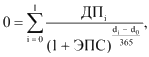 где   ДПi - сумма i-го денежного потока по кредиту, соответствующая сумме его предоставления и погашения;di - дата i-го денежного потока;d0 - дата начального денежного потока, совпадает с датой предоставления кредита заемщику;365 - количество дней в году;I - количество денежных потоков по кредиту.При определении ЭПС соблюдаются следующие подходы:денежные потоки рассчитываются на основании детального графика предоставления и погашения соответствующего кредита и учитывают все финансовые издержки;разнонаправленные денежные потоки, связанные с предоставлением и погашением кредита, включаются в расчет с противоположными математическими знаками - соответственно «минус» и «плюс»;комиссии, сборы (платежи) по кредиту, предшествующие дате предоставления его заемщику, включаются в состав платежей, осуществляемых на дату начального денежного потока d0.Расчет ЭПС является обязательным при привлечении для финансирования проекта внешнего государственного займа и (или) внешнего займа, привлеченного под гарантии Правительства Республики Беларусь.При предоставлении государственной поддержки в виде возмещения из средств бюджета части процентов за пользование банковским кредитом может дополнительно рассчитываться ЭПС с учетом предоставления указанной государственной поддержки.Сводный расчет погашения долгосрочных обязательств, включающий погашение существующих обязательств организации, приводится согласно таблице 4-14 приложения 4 к настоящим Правилам.______________________________1 Технический расчет ЭПС может осуществляться с использованием калькулятора ЭПС, размещенного на официальном сайте Министерства финансов Республики Беларусь, а также в MS-Excel с применением функции ЧИСТВНДОХ (XIRP).371. Согласованные во времени мероприятия по реализации проекта оформляются в виде временной диаграммы либо сетевого графика в соответствии с данными, представленными в таблице 4-22 приложения 4 к настоящим Правилам, на период от начала использования инвестиций до выхода на проектную мощность.В графике реализации проекта отражаются продолжительность выполнения основных этапов работ (в месяцах) по каждому объекту строительства, а также потребность в финансовых ресурсах.ГЛАВА 11
ТРЕБОВАНИЯ К СОДЕРЖАНИЮ РАЗДЕЛА БИЗНЕС-ПЛАНА
«ПРОГНОЗИРОВАНИЕ ФИНАНСОВО-ХОЗЯЙСТВЕННОЙ ДЕЯТЕЛЬНОСТИ»38. Расчет прибыли от реализации продукции оформляется согласно таблице 4-15 приложения 4 к настоящим Правилам. В данной таблице отражаются ежегодно образующаяся прибыль или убытки.Расчет налогов, сборов и платежей осуществляется в соответствии с таблицей 4-16 приложения 4 к настоящим Правилам.39. Прогнозирование потока денежных средств производится путем расчета притоков и оттоков денежных средств от текущей (операционной), инвестиционной и финансовой деятельности организации по периодам (годам) реализации проекта. Распределение во времени притока средств должно быть синхронизировано с его оттоком. При этом накопительный остаток денежных средств по периодам (годам) реализации проекта должен быть положительным (дефицит не допускается). Поток денежных средств оформляется согласно таблице 4-17 приложения 4 к настоящим Правилам.40. Проектно-балансовая ведомость содержит основные статьи, такие как долгосрочные и краткосрочные активы, долгосрочные и краткосрочные обязательства. Данная ведомость оформляется согласно таблице 4-18 приложения 4 к настоящим Правилам. В случае проведения расчетов по проекту с учетом результатов финансово-хозяйственной деятельности организации в целом базовый период (год) проектно-балансовой ведомости формируется на основании данных бухгалтерского баланса организации за соответствующий период (год), по периодам (годам) реализации проекта - с учетом изменений стоимости долгосрочных и краткосрочных активов и источников их финансирования, связанных с реализацией проекта.41. По мере реализации проекта финансово-экономическая часть бизнес-плана может пересчитываться при изменении экономической ситуации, инфляции, рынков сбыта готовой продукции, налогового окружения и иных факторов с целью всестороннего анализа экономических и финансовых показателей, а также выработки и принятия мер, направленных на обеспечение эффективности реализуемого проекта.ГЛАВА 12
ТРЕБОВАНИЯ К СОДЕРЖАНИЮ РАЗДЕЛА БИЗНЕС-ПЛАНА
«ПОКАЗАТЕЛИ ЭФФЕКТИВНОСТИ ПРОЕКТА»42. Оценка эффективности инвестиций базируется на сопоставлении ожидаемого чистого дохода от реализации проекта за принятый горизонт расчета с инвестированным в него капиталом. В основе метода лежит вычисление чистого потока наличности, определяемого как разность между чистым доходом по проекту и суммой общих инвестиционных затрат и платы за кредиты (займы), связанные с осуществлением капитальных затрат по проекту. Расчет чистого потока наличности осуществляется в соответствии с таблицей 4-19 приложения 4 к настоящим Правилам.На основании чистого потока наличности рассчитываются основные показатели оценки эффективности инвестиций: чистый дисконтированный доход, индекс рентабельности (доходности), внутренняя норма доходности, динамический срок окупаемости.Для расчета этих показателей применяется коэффициент дисконтирования, который используется для приведения будущих потоков и оттоков денежных средств за каждый расчетный период (год) реализации проекта к начальному периоду времени. При этом дисконтирование денежных потоков осуществляется с момента первоначального вложения инвестиций.Коэффициент дисконтирования в расчетном периоде (году) (Kt)где Д - ставка дисконтирования (норма дисконта);t - период (год) реализации проекта.Как правило, коэффициент дисконтирования рассчитывается исходя из средневзвешенной нормы дисконта с учетом структуры капитала.Выбор средневзвешенной нормы дисконта (Дср) для собственного и заемного капитала может определяться по формулегде Рск - процентная ставка на собственные средства;СК - доля собственных средств в общем объеме инвестиционных затрат;Рзк - процентная ставка по кредиту;ЗК - доля кредита в общем объеме инвестиционных затрат.Процентная ставка для собственных средств принимается на уровне не ниже средней стоимости финансовых ресурсов на рынке капитала.Допускается принятие ставки дисконтирования на уровне фактической ставки процента по долгосрочным валютным кредитам банка при проведении расчетов в свободноконвертируемой валюте. В необходимых случаях может учитываться надбавка за риск, которая добавляется к ставке дисконтирования для безрисковых вложений.Чистый дисконтированный доход (далее - ЧДД) характеризует интегральный эффект от реализации проекта и определяется как величина, полученная дисконтированием (при постоянной ставке дисконтирования отдельно для каждого периода (года)) чистого потока наличности, накапливаемого в течение горизонта расчета проекта:где Пt - чистый поток наличности за период (год) t = 1, 2, 3,..., T;T - горизонт расчета. При проведении расчетов в белорусских рублях, привлечении кредитов в белорусских рублях ставка дисконтирования применяется без учета прогнозируемой в Республике Беларусь инфляции;Д - ставка дисконтирования.Формулу по расчету ЧДД можно представить в следующем виде:ЧДД = П(0) + П(1) x K1 + П(2) x K2 + ... + П(T) x Kт,где ЧДД показывает абсолютную величину чистого дохода, приведенную к началу реализации проекта, и должен иметь положительное значение, иначе проект нельзя рассматривать как эффективный.Внутренняя норма доходности (далее - ВНД) - интегральный показатель, рассчитываемый нахождением ставки дисконтирования, при которой стоимость будущих поступлений равна стоимости инвестиций (ЧДД = 0).ВНД определяется исходя из следующего соотношения:____________________________________________________ При заданной инвестором норме дохода на вложенные средства инвестиции оправданы, если ВНД равна или превышает установленный показатель. Этот показатель также характеризует «запас прочности» проекта, выражающийся в разнице между ВНД и ставкой дисконтирования (в процентном исчислении).Индекс рентабельности (доходности) (далее - ИР)где ДИ - дисконтированная стоимость общих инвестиционных затрат и платы за кредиты (займы), связанные с осуществлением капитальных затрат по проекту, за расчетный период (горизонт расчета).Проекты эффективны при ИР более 1.Срок окупаемости служит для определения степени рисков реализации проекта и ликвидности инвестиций и рассчитывается с момента первоначального вложения инвестиций по проекту. Различают простой срок окупаемости и динамический (дисконтированный). Простой срок окупаемости проекта - это период времени, по окончании которого чистый объем поступлений (доходов) перекрывает объем инвестиций (расходов) в проект, и соответствует периоду, при котором накопительное значение чистого потока наличности изменяется с отрицательного на положительное. Расчет динамического срока окупаемости проекта осуществляется по накопительному дисконтированному чистому потоку наличности. Динамический срок окупаемости в отличие от простого учитывает стоимость капитала и показывает реальный период окупаемости.43. Если горизонт расчета проекта превышает динамический срок окупаемости на три и более года, то для целей оценки эффективности проекта расчет ЧДД, ИР и ВНД осуществляется за период, равный динамическому сроку окупаемости проекта плюс один год. В таком случае за горизонт расчета Т, используемый в формулах расчета ЧДД, ИР, ВНД, принимается этот период.44. Расчет окупаемости государственной поддержки производится в соответствии с таблицей 4-20 приложения 4 к настоящим Правилам.Простой и динамический сроки окупаемости мер государственной поддержки определяются аналогично расчетам сроков окупаемости инвестиций.45. При привлечении для реализации проекта средств в свободноконвертируемой валюте составляется баланс денежных потоков (валютоокупаемость проекта) в свободноконвертируемой валюте в соответствии с таблицей 4-21 приложения 4 к настоящим Правилам.46. Расчет прогнозируемых коэффициентов ликвидности, показателей деловой активности, структуры капитала и других показателей осуществляется на основе исходных данных таблиц 4-4, 4-9, 4-14, 4-15, 4-17 и 4-18 приложения 4 к настоящим Правилам.Уровень безубыточности (УБ)где маржинальная (переменная) прибыль - выручка от реализации продукции за минусом условно-переменных издержек и налогов, сборов и платежей, включаемых в выручку.Для обеспечения безубыточности деятельности организации уровень безубыточности должен быть не более 60 %.Коэффициент покрытия задолженности (Кпз)Этот коэффициент рассчитывается для каждого года погашения долгосрочных обязательств в целях оценки способности организации погасить задолженность по долгосрочным кредитам и займам. Значение Кпз должно превышать 1,3.При расчете данного коэффициента учитывается погашение в полном объеме основного долга и процентов по всем долгосрочным кредитам и займам (за исключением процентов по кредитам, займам и иных финансовых издержек, которые относятся на расходы по финансовой деятельности), привлеченным организацией и подлежащим погашению в соответствующем году реализации проекта. В случае, если организации предоставлена государственная поддержка в виде возмещения из средств бюджета части процентов за пользование банковскими кредитами и (или) 50 % от суммы процентных платежей по внешним государственным займам и внешним займам, полученным под гарантии Правительства Республики Беларусь (далее - части процентов по кредитам, займам), либо организация претендует на оказание такой поддержки, при расчете коэффициента покрытия задолженности учитывается данная мера государственной поддержки.Рентабельность:активов (Ра)продаж (оборота) (Рп)реализованной продукции (Ррп)Коэффициент текущей ликвидности (Клик)Коэффициент обеспеченности собственными оборотными средствами (Кос)Коэффициент обеспеченности обязательств активами (Ка)где обязательства - сумма долгосрочных и краткосрочных обязательств.Допустимое значение для Ка - не более 0,85.Коэффициент капитализации (Кск)____________________________________________________ —————————————————————————————— Значение Кск должно быть менее 1, обязательства не должны превышать размеры собственного капитала.Коэффициент финансовой независимости (автономии) (Кфн)Значение Кфн должно быть не менее 0,4-0,6.Сроки оборачиваемости:—————————————————————————————— Выручка от реализации продукции на одного работника (Враб)____________________________________________________ —————————————————————————————— Добавленная стоимость на одного работника (производительность труда по добавленной стоимости) (ДСраб)____________________________________________________ —————————————————————————————— Показатель ДСраб характеризует способность работников организации создать своим трудом добавленную стоимость.Оценка данного показателя производится в сравнении с пороговыми значениями годовой добавленной стоимости в расчете на одного среднесписочного работника по основным видам экономической деятельности, установленными законодательством Республики Беларусь.Соотношение расходов на оплату труда и добавленной стоимости (ДСфот)Показатель ДСфот характеризует уровень трудоемкости добавленной стоимости.Соотношение чистой прибыли и добавленной стоимости (ДСчп)Показатель ДСчп характеризует эффективность работы организации при создании добавленной стоимости по чистой прибыли.Показатели платежеспособности организации заносятся соответственно в таблицу 4-18, эффективности проекта и финансово-хозяйственной деятельности - в таблицу 4-19 приложения 4 к настоящим Правилам.____________________________________________________——————————————————————————————____________________________________________________ ——————————————————————————————____________________________________________________ ——————————————————————————————47. В данном разделе приводится оценка:эффективности проекта, а также финансово-хозяйственной деятельности инициатора путем сопоставления расчетных показателей с допустимыми по ним значениями, приведенными в пунктах 42-46 настоящих Правил, с установленными иным законодательством параметрами. Дополнительно, при необходимости, могут использоваться другие методики оценки, в том числе применяемые в мировой практике;факторов внутренней и внешней среды организации;рисков реализации проекта;чувствительности проекта на изменения исходных данных.Оценка политических, экономических, социальных и технологических факторов внешней среды организации, оказывающих влияние на проект (далее - PEST-анализ), сильных и слабых сторон, возможностей и угроз организации (далее - SWOT-анализ) приводится согласно таблицам 7-1 и 7-2 приложения 7 к настоящим Правилам.Общие свойственные для проектов риски (отдельные причины их возникновения):организационные риски (недостаток квалифицированных менеджеров и иного управленческого персонала, обеспечивающего выработку стратегии развития организации, а также мониторинг реализации проекта);маркетинговые риски (недооценка перспектив развития рынков сбыта, вероятность снижения спроса и цен на выпускаемую продукцию, неотлаженность либо отсутствие собственной сбытовой сети);технические и технологические риски (просчеты при определении мощности создаваемого производства и инфраструктуры, выборе места расположения объекта, технологии и оборудования, фирм - изготовителей оборудования, неудовлетворительное качество приобретаемого оборудования, невозможность оперативного устранения неполадок при его эксплуатации, отсутствие у работников опыта работы с высокотехнологичным оборудованием, импортозависимость при закупке запасных частей, дополнительной оснастки, инструментов);инвестиционные риски (вероятность корректировок проектной документации, увеличения стоимости строительно-монтажных работ и оборудования, срыва сроков их выполнения и поставок, дефицит работников строительных и иных профессий);финансовые риски (отсутствие собственных средств для начала реализации проекта, высокая стоимость заемных средств, проблемы по привлечению финансовых ресурсов из-за неплатежеспособности организации либо иных факторов, вероятность неисполнения участниками проекта, включая инвесторов и кредиторов, своих финансовых обязательств);экологические риски (вероятность нанесения вреда окружающей среде, применения мер ответственности);юридические риски (нарушение требований законодательства по процедуре разработки и реализации проекта, ошибки при заключении договоров с кредиторами (заимодавцами), инвесторами, проектировщиками, поставщиками, подрядчиками и иными исполнителями);производственные риски (высокая сырьевая импортозависимость, вероятность повышения цен и тарифов на материальные ресурсы, увеличения транспортных расходов на их доставку, недостаток собственных оборотных средств, низкое качество продукции, простои оборудования, вероятность снижения объемов производства и реализации продукции);экономические риски (ухудшение налогового климата, экономической ситуации в стране и мире в целом);иные риски.Оценка рисков и причин их возникновения производится с учетом особенностей и условий реализации проекта. По выявленным рискам проводится анализ их влияния на реализацию и эффективность проекта. Указываются пути минимизации влияния рисков на проект и управления ими, разрабатываются соответствующие мероприятия, оцениваются затраты на их реализацию.С целью выявления влияния рисков на эффективность проекта осуществляется многофакторный анализ (по показателям динамический срок окупаемости проекта, ЧДД, ВНД, Кпз) чувствительности проекта к изменениям основных исходных данных (объема производства продукции, цены на нее, основных элементов производственных затрат, капитальных вложений, условий финансирования и иных влияющих на проект факторов) в течение горизонта расчета.Диапазон изменений исходных данных устанавливается с учетом степени их точности и обоснованности в бизнес-плане, специфики проекта.Рекомендуемый диапазон наиболее подверженных изменениям исходных данных от -50 % до +50 % с шагом расчета 10 %. Результаты расчетов приводятся в графическом виде.Показатели чувствительности, являющиеся критическими для проекта, оформляются в соответствии с таблицей 7-3 приложения 7 к настоящим Правилам.Таблицы 7-1, 7-2 и 7-3 включаются в состав данного раздела.48. Все таблицы приложения 4 к настоящим Правилам оформляются отдельным приложением к бизнес-плану.ГЛАВА 13
ТРЕБОВАНИЯ К СОДЕРЖАНИЮ РАЗДЕЛА БИЗНЕС-ПЛАНА
«ЮРИДИЧЕСКИЙ ПЛАН»49. В юридическом плане описывается организационно-правовая форма будущей организации, уточняются основные юридические аспекты будущей деятельности организации, особенности внешнеэкономической деятельности, приводятся обоснования по реорганизации организации, изменению ее структурных подразделений, созданию холдинга с указанием целей и задач, а также информации об изменении долей участников в уставном фонде.50. В случае создания коммерческой организации с иностранными инвестициями отдельно указываются форма участия иностранного инвестора, доля иностранного инвестора в уставном фонде организации, порядок распределения прибыли, остающейся в распоряжении организации, иные условия привлечения инвестиций.ГЛАВА 14
ОСОБЕННОСТИ ФИНАНСОВО-ЭКОНОМИЧЕСКИХ РАСЧЕТОВ БИЗНЕС-ПЛАНА ПРИ РЕАЛИЗАЦИИ ПРОЕКТА В ДЕЙСТВУЮЩЕЙ ОРГАНИЗАЦИИ51. В случае реализации проекта в действующей организации финансово-экономические расчеты следующих таблиц осуществляются в двух вариантах (с учетом реализации проекта и без учета реализации проекта):программа производства и реализации продукции в натуральном выражении (таблица 4-3 приложения 4 к настоящим Правилам);программа реализации продукции в стоимостном выражении (таблица 4-4 приложения 4 к настоящим Правилам);расчет затрат на сырье и материалы (таблица 4-5 приложения 4 к настоящим Правилам);расчет затрат на топливно-энергетические ресурсы (таблица 4-6 приложения 4 к настоящим Правилам);расчет потребности в трудовых ресурсах и расходов на оплату труда работников (таблица 4-7 приложения 4 к настоящим Правилам);расчет затрат на производство и реализацию продукции (таблица 4-9 приложения 4 к настоящим Правилам);расчет потребности в чистом оборотном капитале (таблица 4-10 приложения 4 к настоящим Правилам);расчет прибыли от реализации (таблица 4-15 приложения 4 к настоящим Правилам);расчет налогов, сборов и платежей (таблица 4-16 приложения 4 к настоящим Правилам);расчет потока денежных средств по организации (таблица 4-17 приложения 4 к настоящим Правилам);проектно-балансовая ведомость по организации (таблица 4-18 приложения 4 к настоящим Правилам).52. Программа производства и реализации продукции (таблицы 4-3, 4-4 приложения 4 к настоящим Правилам) без учета реализации проекта составляется на основании планируемых (доводимых) показателей по увеличению выпуска и реализации продукции.53. Расчет затрат на сырье, материалы и топливно-энергетические ресурсы (таблицы 4-5, 4-6 приложения 4 к настоящим Правилам) без учета реализации проекта осуществляется по ценам и тарифам, применяемым в расчетах с учетом реализации проекта.Расчет расходов на оплату труда работников (таблица 4-7 приложения 4 к настоящим Правилам) без учета реализации проекта производится исходя из уровня средней заработной платы, предусмотренной в расчетах с учетом реализации проекта.54. Прирост чистого оборотного капитала по проекту, учитываемый в общих инвестиционных затратах, определяется как разница между приростом чистого оборотного капитала, рассчитанным с учетом реализации проекта, и приростом чистого оборотного капитала, рассчитанным без учета его реализации.55. Исключен.56. При расчете чистого потока наличности чистый доход по проекту по каждому периоду (году) определяется как разность между чистым доходом организации с учетом реализации проекта и чистым доходом организации без учета реализации проекта. Аналогично рассчитываются показатели добавленной стоимости, прироста добавленной стоимости на одного работника по проекту.57. В названиях таблиц, рассчитанных без учета реализации проекта, дается пояснение: «Без учета проекта», в названиях таблиц, рассчитанных с учетом реализации проекта, - «С учетом проекта».ГЛАВА 15
АКТУАЛИЗАЦИЯ БИЗНЕС-ПЛАНА В ПЕРИОД РЕАЛИЗАЦИИ ПРОЕКТА (НА ИНВЕСТИЦИОННОЙ СТАДИИ)58. При возникновении в период реализации проекта (на инвестиционной стадии) необходимости представления органам управления, кредитодателям (заимодавцам) бизнес-плана и привлечения в соответствии с законодательством дополнительной государственной поддержки для реализации проекта осуществляется актуализация бизнес-плана с соблюдением требований, установленных настоящими Правилами, а также с учетом особенностей, указанных в пунктах 59-61 настоящих Правил.59. При оформлении титульного листа бизнес-плана после названия проекта указывается «(актуализированный.)».60. Финансово-экономические расчеты бизнес-плана выполняются с учетом сложившейся экономической ситуации, изменений на рынках сбыта готовой продукции, налогового окружения и иных факторов с целью оценки их влияния на реализуемость проекта и его эффективность.61. В соответствующем разделе бизнес-плана дополнительно отражается следующая информация:суть основных изменений по сравнению с первоначальным бизнес-планом;причины и обоснования изменений, их влияние на сроки ввода объекта в эксплуатацию, конкурентоспособность продукции, эффективность и реализуемость проекта;анализ выгод (потерь) для организации, отрасли, экономики в целом в случае продолжения реализации проекта (его нереализации).Инвестиционное предложениеНазвание проекта ____________________________________________________________________________________________________________________________________________Характеристика намечаемой к выпуску продукции (для каких рынков предназначена, преимущества по сравнению с продукцией конкурентов) __________________________________________________________________________________________________________Предполагаемая форма участия инвестора в проекте (указать) ________________________Общие инвестиционные затраты __________________________________ тыс. долл. США,в том числе:капитальные затраты ____________________________________________ тыс. долл. США;НДС, уплачиваемый при осуществлении капитальных затрат ______________________________________________________________________________________ тыс. долл. США;прирост чистого оборотного капитала _____________________________ тыс. долл. США.Источники финансирования общих инвестиционных затрат:собственные средства ___________________________________________ тыс. долл. США;кредиты банков ________________________________________________ тыс. долл. США;государственное участие ________________________________________ тыс. долл. США;прочие заемные и привлеченные средства __________________________ тыс. долл. США.Направления использования инвестиций (исследования и разработки, строительство, подготовка производства, закупка оборудования и технологий, лицензий, приобретение недвижимости, пополнение оборотных средств, другое) ___________________________________________________________________________________________________________Показатели эффективности проекта:простой срок окупаемости проекта ________ лет;ставка дисконтирования ______ %;динамический срок окупаемости проекта ________ лет;индекс рентабельности ______;внутренняя норма доходности ______ %;чистый дисконтированный доход __________________________________ тыс. долл. США.Дата составления инвестиционного предложения _________________________________Паспорт инвестиционного проекта1. Информация о проектеНазвание проекта ____________________________________________________________________________________________________________________________________________Описание и цель проекта (создание нового производства, расширение действующего, техническое перевооружение, другое) ___________________________________________________________________________________________________________________________Привлекательность проекта (основные конкурентные преимущества) ________________________________________________________________________________________________Направления использования инвестиций (исследования и разработки, строительство, подготовка производства, закупка оборудования, комплектующих, материалов, пополнение оборотных средств, другое) _________________________________________________________________________________________________________________________Место реализации проекта (адрес) ________________________________________________Дата начала реализации проекта _________________________________________________Необходимость изменения организационно-правовой формы _________________________2. ПродукцияНаименование продукции _______________________________________________________Назначение и основные характеристики _________________________________________________________________________________________________________________________Характеристика новизны (принципиально новая, модернизация известной конструкции, новый дизайн, аналог зарубежного изделия, аналог выпускаемой продукции, другое) __________________________________________________________________________________3. Маркетинговые исследования1. Характеристика внутреннего рынка:объем спроса __________________________________________ тыс. долл. США;предполагаемый объем сбыта продукции ___________________ тыс. долл. США;ожидаемая доля рынка ___________ %;основные потребители, их характеристика _________________________________________характеристика каналов сбыта ___________________________________________________основные конкуренты, их характеристика _________________________________________преимущества перед конкурентами _______________________________________________2. Характеристика экспортного рынка:предполагаемый объем экспорта продукции ________________ тыс. долл. США;доля экспорта в объеме продаж ________________ %;в том числе по странам (регионам):____________________________________________ %;____________________________________________ %;тенденции изменения рынка ____________________________________________________характеристика каналов сбыта ___________________________________________________основные конкуренты, их характеристика _________________________________________особые условия торговли, влияющие на экспорт продукции (квоты, льготы и таможенные барьеры) _____________________________________________________________________4. Степень проработки проектаСтепень готовности проекта:Степень готовности производства (наличие производственных площадей, отвода земель, другое) _______________________________________________________________________Необходимость импортных поставок:5. Финансово-экономические показатели проектаПоказатели проекта:общие инвестиционные затраты __________________________________ тыс. долл. США,в том числе:капитальные затраты _______________________________________ тыс. долл. США;НДС, уплачиваемый при осуществлении капитальных затрат ______________________________________________________________________________ тыс. долл. США;прирост чистого оборотного капитала _________________________ тыс. долл. США;простой срок окупаемости проекта __________ лет;динамический срок окупаемости проекта __________ лет;чистый дисконтированный доход _________________________________ тыс. долл. США;внутренняя норма доходности ____________ %;индекс рентабельности ________________.Источники финансирования общих инвестиционных затрат:собственные средства ___________________________________________ тыс. долл. США;кредиты банков ________________________________________________ тыс. долл. США;государственное участие ________________________________________ тыс. долл. США;прочие заемные и привлеченные средства ________________________ тыс. долл. США.6. Предложения инвесторуВозможное участие инвестора (указать конкретно):инвестиции в виде имущества ___________________________________________________нематериальные инвестиции ____________________________________________________финансовые средства ___________________________________________________________Предоставление инвестору:прав приобретения акций до _____________ %;доли объема продаж до _________________ %;доли прибыли до ______________________ %;прочее _______________________________________________________________________7. Гарантии погашения кредитов, займов и рискиОбеспеченность возврата кредитов, займов:Имеется решение органов власти о поддержке проекта (указать конкретно) ___________________________________________________________________________________________Возможные риски по проекту: ___________________________________________________Наличие мер по предупреждению и уменьшению рисков (указать) __________________________________________________________________________________________________Дата составления паспорта проекта _______________________________________________Сведения о разработчике бизнес-планаНаименование организации (индивидуального предпринимателя) ___________________________________________________________________________________________________Юридический адрес __________________________________________________________________________________________________________________________________________Год образования _____________Опыт работы в сфере оказания услуг по разработке бизнес-планов _______ лет.Штат сотрудников (постоянный) ___________ чел.Из них имеющие:высшее экономическое образование ________ чел.ученую степень _________ чел.Руководитель организации ______________________________________________________(фамилия, имя, отчество)Ответственный исполнитель по бизнес-плану ____________________________________(фамилия, имя, отчество)Основные достижения организации (выполненные проекты) _______________________________________________________________________________________________________Используемый программный продукт _____________________________________________Дополнительная информация ____________________________________________________Телефон ________________ Факс _________________ e-mail _________________________Паспорт организацииОтрасль ______________________________________________________________________Полное наименование организации ______________________________________________Сокращенное наименование организации _________________________________________Основные виды деятельности ___________________________________________________Юридический адрес ____________________________________________________________Форма собственности _______________________ дата регистрации ___________________Размер уставного фонда ___________ тыс. долл. США по состоянию на ________________ ________________ млн. рублей.Учредители организации _______________________________________________________Распределение уставного фонда в долях:Общества, в которых организация является учредителем, акционером _________________Среднесписочная численность _______________ чел.Руководитель _________________________________________________________________Стаж работы в организации _____________________________________________________Главный бухгалтер _____________________________________________________________Стаж работы в организации _____________________________________________________Контактные телефоны:Сводные показатели по проектуОсновные показатели финансово-хозяйственной деятельности организации
за предшествующий периодТаблица 4-1Исходные данные по проектуТаблица 4-2Прогнозируемые цены на продукцию(валюта расчета)Примечания:1. На основные виды продукции рекомендуется дополнительно показать структуру цены на основе статей калькуляции (с указанием текущей калькуляции и калькуляции после реализации проекта).2. Прогнозируемые отпускные цены на продукцию на протяжении горизонта расчета принимаются условно-постоянными, любое изменение должно быть обосновано в примечании к таблице либо текстовой части бизнес-плана.3. При широком ассортименте продукции указываются средневзвешенные цены по укрупненным группам продукции. При этом приводится методика расчета и расчет средневзвешенных цен.4. Группировка по рынкам сбыта может производиться по регионам либо странам-экспортерам.5. Прогнозируемые отпускные цены на продукцию приводятся с учетом налогов и сборов, уплачиваемых в соответствии с законодательством из выручки от реализации продукции, без включения в них НДС.Таблица 4-3Программа производства и реализации продукции в натуральном выраженииПримечания:1. Планирование объемов производства осуществляется с учетом возможности реализации всей произведенной продукции (объем производства приравнивается к объему реализации).2. Объемы производства и реализации новых видов продукции указываются отдельно.3. При широком ассортименте продукции указываются объемы производства и реализации по укрупненным группам продукции.Таблица 4-4Программа реализации продукции в стоимостном выражении(валюта расчета)Примечания:1. Расчет удельного веса реализуемой продукции по рынкам сбыта производится без учета НДС.2. Расчетная ставка НДС указывается по каждому приведенному виду продукции в зависимости от рынка сбыта.Таблица 4-5Расчет затрат на сырье и материалы(валюта расчета)Примечания:1. Потребность в сырье и материалах (графа «количество») рассчитывается исходя из норм расхода основного сырья и вспомогательных материалов на выпуск продукции.2. По каждому периоду (году) реализации проекта формируются графы «цена», «количество», «стоимость». По строкам 7-8 заполняется только графа «стоимость».Таблица 4-6Расчет затрат на топливно-энергетические ресурсы(валюта расчета)Примечания:1. В графе «Наименование показателей» указываются виды топливно-энергетических ресурсов, потребляемых организацией.2. Потребность в ТЭР рассчитывается, как правило, на основании ежегодно утверждаемых норм их расхода.3. Сумма НДС на ТЭР (стр. 7) по каждому периоду (году) рассчитывается путем умножения ставки НДС на составляющие стр. 3, стр. 4 и стр. 5 и их суммирования.Таблица 4-7Расчет потребности в работниках и расходов на оплату их труда(валюта расчета)Примечания:1. По каждому периоду (году) реализации проекта формируются графы «среднесписочная численность, человек», «среднемесячная заработная плата», «расходы на оплату труда».2. По строкам 4-6, 6.1 и 6.2 заполняется только графа «расходы на оплату труда», по строкам 7, 7.1 и 7.2 - только графа «среднесписочная численность, человек».3. В строке 8 отражается количество работников, которые приняты (будут приняты) на дополнительно введенные (вводимые) высокопроизводительные рабочие места по результатам реализации проектов, а также работников, переведенных на такие рабочие места из других структурных подразделений юридического лица, его обособленных подразделений, имеющих отдельный баланс.4. К высокопроизводительным рабочим местам по строке 8 относятся рабочие места, вводимые в результате реализации проектов юридическим лицом, его обособленными подразделениями, имеющими отдельный баланс, которые позволяют обеспечить в целом по юридическому лицу по основному виду экономической деятельности годовую добавленную стоимость на одного работника не ниже пороговых значений годовой добавленной стоимости в расчете на одного среднесписочного работника, установленных законодательством.Таблица 4-8Расчет амортизационных отчислений(валюта расчета)______________________________*Расчет амортизационных отчислений осуществляется по каждому виду машин и оборудования в соответствии с действующим законодательством, а также прогнозируемыми сроками ввода их в эксплуатацию.Примечания:1. Первоначальная (переоцененная) стоимость - амортизируемая стоимость объектов основных средств и нематериальных активов (имущества).2. Амортизационные отчисления (амортизация) - амортизационные отчисления от стоимости имущества, находящегося в эксплуатации.3. Остаточная стоимость - недоамортизированная (остаточная) стоимость имущества, находящегося в эксплуатации.Таблица 4-9Расчет затрат на производство и реализацию продукции(валюта расчета)Примечания:1. В условиях допущения возможности реализации всей произведенной продукции себестоимость реализованной продукции с учетом управленческих расходов и расходов на ее реализацию приравнивается к затратам на производство и реализацию продукции.2. В статье «Прочие затраты» кроме перечисленных указываются элементы затрат, имеющие наибольший удельный вес.Таблица 4-10Расчет потребности в чистом оборотном капитале(валюта расчета)Примечания:1. По строке «Денежные средства для расчета чистого оборотного капитала» указывается необходимый минимальный остаток денежных средств для осуществления текущих платежей.2. Количество дней запаса, отсрочки расчетов и предоплаты по краткосрочным активам и кредиторской задолженности обосновывается в текстовой части бизнес-плана.3. При определении задолженности поставщикам, подрядчикам, исполнителям используется сумма материальных затрат с учетом НДС по приобретенным материальным ресурсам.Таблица 4-11Общие инвестиционные затраты и источники финансирования по проекту(валюта расчета)Примечания:1. В графе «Базовый период (год)» указываются суммы инвестиционных затрат, источников финансирования и финансовых издержек по проекту за предшествующий период.2. Прирост чистого оборотного капитала (стр. 4) определяется как разница между приростом чистого оборотного капитала, рассчитанным с учетом реализации проекта, и приростом чистого оборотного капитала, рассчитанным без учета его реализации.Таблица 4-12Условия предоставления и погашения кредитаКредит N, источник финансирования ________________________________________Наименование организации, предоставившей кредит ___________________________Номер и дата кредитного договора (договора займа) (при наличии) _______________Примечание. В дополнительные условия, в частности, включаются комиссия банку за обслуживание кредита, сбор за страхование кредита и иные условия.Таблица 4-13Расчет погашения долгосрочных обязательств по кредиту по периодам (годам) реализации проекта(валюта расчета)Примечания:1. Таблица 4-13 составляется по каждому кредиту N на основании детального графика предоставления и погашения этого кредита с учетом условий, определяемых кредитным договором, договором займа (проектом кредитного договора, договора займа).2. При отсутствии кредитного договора, договора займа (проекта кредитного договора, договора займа) указывается планируемый источник финансирования инвестиций (внутренний валютный кредит, внутренний рублевый кредит, иностранный кредит, прочие источники).Таблица 4-14Сводный расчет погашения долгосрочных обязательств (валюта расчета)Примечания:1. Составляющие строк 1-11 формируются на основании соответствующих строк таблицы 4-13 по кредиту N. Допускается группировка кредитов, займов по источникам: внутренние валютные кредиты, внутренние рублевые кредиты, иностранные кредиты, займы из республиканского и (или) местных бюджетов и иные.2. По существующим кредитам, займам в графе «Базовый период (год)» указывается сумма полученных организацией за предшествующие периоды (годы) кредитов, займов, погашение которых совпадает с горизонтом расчета проекта.3. В прочие долгосрочные обязательства включаются погашение задолженности по отсроченным платежам по налогам, сборам и платежам, иные обязательства.Таблица 4-15Расчет прибыли от реализации(валюта расчета)Примечание. По строкам 17 и 18 таблицы приводятся данные по основному долгу и процентам по всем долгосрочным кредитам и займам (за исключением процентов и иных финансовых издержек, включенных в расходы по финансовой деятельности).Таблица 4-16Расчет налогов, сборов и платежей(валюта расчета)______________________________*Данные заполняются по периодам (годам) принятия на учет основных средств, нематериальных активов, если действующим законодательством не установлено иное.Примечания:1. Все последующие изменения налогового законодательства должны быть учтены при разработке проектов.2. В расчетах указываются иные налоги, сборы и платежи, уплачиваемые плательщиком, в зависимости от вида деятельности и условий хозяйствования. При льготном налогообложении приводится основание его применения.Таблица 4-17Расчет потока денежных средств по организации(валюта расчета)Таблица 4-18Проектно-балансовая ведомость по организации (валюта расчета)Примечание. В таблице указаны сгруппированные статьи баланса и занимающие наибольший удельный вес в структуре баланса. При необходимости таблица может составляться с учетом детализации статей баланса.Таблица 4-19Расчет чистого потока наличности и показателей эффективности проекта(валюта расчета)Примечания:1. Исключен.2. По строке 13.4 указывается добавленная стоимость, соответствующая выручке от реализации продукции (за минусом НДС, акцизов и иных обязательных платежей) из таблицы 4-15 без учета материальных затрат из таблицы 4-9 и других затрат (представительские расходы, услуги других организаций и иные затраты промежуточного потребления).3. Для целей расчета показателей эффективности проекта по периодам (годам) его реализации принимаются только неотрицательные значения чистого дохода организации по варианту без учета реализации проекта.Таблица 4-20Расчет окупаемости государственной поддержки проекта(валюта расчета)Примечание. Льготы, установленные действующим законодательством и не носящие индивидуальный характер, не рассматриваются как выпадающие доходы из бюджета.Таблица 4-21Расчет потока средств по экспортно-импортным операциям (валютоокупаемость проекта)(валюта расчета)Таблица 4-22График реализации проекта(валюта расчета)Примечания:1. Приведенный перечень работ является ориентировочным и может уточняться с учетом планируемых основных работ по соответствующему объекту.2. По каждому виду работ и объекту указываются границы (в линейном виде) и продолжительность (в месяцах) их выполнения, а также стоимость по периодам (годам) реализации проекта (в валюте расчета).Таблица 5-1Программа производства и реализации продукцииПримечания:1. Планирование объемов производства производится с учетом возможности реализации всей произведенной продукции (объем производства приравнивается к объему реализации).2. Прогнозируемые отпускные цены на продукцию на протяжении горизонта расчета принимаются условно-постоянными, любое изменение должно быть обосновано в примечании к таблице либо текстовой части бизнес-плана.3. Прогнозируемые отпускные цены на продукцию приводятся с учетом налогов и сборов, уплачиваемых в соответствии с законодательством из выручки от реализации продукции, без включения в них НДС.Таблица 5-2Расчет затрат на производство и реализацию продукции(валюта расчета)Таблица 5-3Расчет потребности в чистом оборотном капитале(валюта расчета)Таблица 5-4Общие инвестиционные затраты и источники финансирования по проекту(валюта расчета)Примечания:1. В графе «Базовый период (год)» указываются суммы инвестиционных затрат, источников финансирования и финансовых издержек по проекту за предшествующий период.2. Прирост чистого оборотного капитала (стр. 4) определяется как разница между приростом чистого оборотного капитала, рассчитанным с учетом реализации проекта, и приростом чистого оборотного капитала, рассчитанным без учета его реализации.Таблица 5-5Расчет погашения долгосрочных кредитов, займов(валюта расчета)Таблица 5-6Расчет прибыли от реализации (валюта расчета)Примечание. По строкам 17 и 18 таблицы за базовый период (год) и по периодам (годам) реализации проекта приводятся данные по основному долгу и процентам по всем долгосрочным кредитам и займам (за исключением процентов и иных финансовых издержек, включенных в расходы по финансовой деятельности).Таблица 5-7Расчет потока денежных средств по организации(валюта расчета)Таблица 5-8Проектно-балансовая ведомость по организации (валюта расчета)Примечание. В таблице указаны сгруппированные статьи баланса и занимающие наибольший удельный вес в структуре баланса. При необходимости таблица может составляться с учетом детализации статей баланса.Таблица 5-9Расчет окупаемости государственной поддержки проекта(валюта расчета)Примечания:1. Расчет данной таблицы приводится при оказании мер государственной поддержки.2. Льготы, установленные действующим законодательством и не носящие индивидуальный характер, не рассматриваются как выпадающие доходы из бюджета.Таблица 5-10Расчет чистого потока наличности и показателей эффективности проекта(валюта расчета)Примечания:1. Исключен.2. По строке 13.3 указывается добавленная стоимость, соответствующая выручке от реализации продукции (за минусом НДС, акцизов и иных обязательных платежей) из таблицы 5-6 без учета материальных затрат из таблицы 5-2 и других затрат (представительские расходы, услуги других организаций и иные затраты промежуточного потребления).3. Для целей расчета показателей эффективности проекта по периодам (годам) его реализации принимаются только неотрицательные значения чистого дохода организации по варианту без учета реализации проекта.Таблица 6-1Анализ микросреды организации*______________________________* По модели «Пять сил Портера», может оформляться в виде таблицы, рисунка, диаграммы.Таблица 6-2Анализ перспективности рынка сбыта продукцииПримечания:1. t - базовый период (год).2. Емкость рынка и объем продаж приводятся в натуральных единицах и стоимостном выражении (денежных единицах).3. Анализ проводится по основным видам продукции, планируемой к производству по проекту.4. Данные приводятся как по внутреннему рынку, так и по основным экспортным рынкам.Таблица 6-3Сравнительный анализ цен на продукцию на рынкеПримечания:1. Анализ проводится по основным видам продукции, планируемой к производству по проекту.2. В случае, если выпускаемая по проекту продукция предусмотрена для последующей переработки на других производствах (не для массового потребления), указываются оптовые цены.3. Данные приводятся как по внутреннему рынку, так и по основным экспортным рынкам.4. Цены приводятся с учетом НДС и иных налогов и сборов.Таблица 7-1PEST-анализ внешней среды организацииТаблица 7-2SWOT-матрица анализа факторов внешней и внутренней среды организацииТаблица 7-3Показатели чувствительности проектаПримечание. Под критическим значением понимается значение изменения исходного анализируемого параметра, при котором ЧДД равно нулю.МинистрН.П.ЗайченкоУТВЕРЖДЕНОПостановление
Министерства экономики
Республики Беларусь31.08.2005 № 158HC = I
i=1,HC = I
i=1Сi * Нi,HC = I
i=1С,HC = I
i=1,Дбэ =ЗБэ x 360,Дбэ =СДРэ,СОэ =СДРэ.СОэ =360.Kt =1,Kt =(1 + Д)t,Дср = Рск х СК + Рзк х ЗК,Дср = 100,ЧДД =Т
SUM
t=1Пt-1---------,
((1 + Д)t-1ЧДД =Т
SUM
t=1Пt-1---------,
((1 + Д)t-1T

t=1
Пt-1 =0.T

t=1(1 + ВНД)t-1 =0.ИР =ЧДД + ДИ,ИР =ДИ,УБ = условно-постоянные издержки х 100,УБ = маржинальная (переменная) прибыль х 100,Кпз = чистый доход.Кпз = погашение основного долга + погашение процентов.Ра = чистая прибыль; Ра = итого по активам; Рп = чистая прибыль; Рп = выручка от реализации продукции; Ррп = чистая прибыль. Ррп = затраты на производство. Клик = краткосрочные активы. Клик = краткосрочные обязательства. Кос = собственный капитал + долгосрочные обязательства - долгосрочные активы.Кос = краткосрочные активы.Ка = обязательства,Ка = итого по активам,Кск = обязательства. Кск = собственный капитал. Кфн = собственный капитал. Кфн = итого по собственному капиталу и обязательствам. всего капитала = итого по собственному капиталу и обязательствам х 360; всего капитала = выручка от реализации продукции х 360; готовой продукции = готовая продукция х 360; готовой продукции = выручка от реализации продукции х 360; дебиторской задолженности = дебиторская задолженность х 360; дебиторской задолженности = выручка от реализации продукции х 360; кредиторской задолженности = кредиторская задолженность х 360. кредиторской задолженности = выручка от реализации продукции х 360. Враб = выручка от реализации продукции. Враб = среднесписочная численность работников. ДСраб = добавленная стоимость. ДСраб = среднесписочная численность работников. ДСфот = расходы на оплату труда с отчислениями на социальные нужды х 100. ДСфот = добавленная стоимость х 100. ДСчп = чистая прибыль х 100. ДСчп = добавленная стоимость х 100. Приложение 1к Правилам по разработке
бизнес-планов
инвестиционных проектовНеобходимость:имеетсяимеетсяимеетсятребуетсятребуетсятребуетсяне требуетсяне требуетсяне требуетсяпатентной защитылицензирования продукциилицензирования вида деятельностисертификации продукциивнедрения международной системыуправления качеством идея проекта обоснование инвестиций научно-техническая документация подготовка производства проектно-сметная документация серийное производство конструкторская документация опытный образецЭкспертиза проекта:имеетсяимеетсяимеетсятребуетсятребуетсятребуетсяне требуетсяне требуетсяне требуетсяэкологическаяведомственная (отраслевая)на новое строительствогосударственная комплекснаянезависимаяпрочая (указать) технологии оборудования комплектующих сырья материалов государственные гарантии банковские гарантии залог активов страхование передача прав прочее (указать)государства ___ %;субъектов хозяйствования негосударственных форм собственности ___ %;иностранных участников ___ %;прочих участников ___ %.Стоимость
краткосрочных активов ______ тыс. долл. СШАСтоимость
долгосрочных активов ____ тыс. долл. США.код города ______________тел. ____________________тел. ____________________факс ___________________Дата последней
оценки недвижимости __________________Дата последней
аудиторской проверки __________________Приложение 2к Правилам по разработке
бизнес-планов
инвестиционных проектов №
п/пНаименование показателейВ целом по проектуПо периодам (годам) реализации проектаПо периодам (годам) реализации проектаПо периодам (годам) реализации проектаПо периодам (годам) реализации проекта№
п/пНаименование показателейВ целом по проекту12…t1Общие инвестиционные затраты:1.1капитальные затраты без учета НДС (стоимость проекта)1.2НДС, уплачиваемый при осуществлении капитальных затрат1.3прирост чистого оборотного капитала2Плата за кредиты (займы), связанные с осуществлением капитальных затрат 3Источники финансирования общих инвестиционных затрат: 3.1собственные средства3.2заемные и привлеченные средства (с указанием вида)3.3государственное участие (с указанием вида)4Доля собственных средств в объеме инвестиций, %хххх5Год выхода на проектную мощность6Выручка от реализации продукции х6.1Выручка от реализации продукции (без учета НДС)х7Среднесписочная численность работников, чел. х8Количество вновь создаваемых и (или) модернизируемых рабочих мест8.1в том числе высокопроизводительных9Выручка от реализации продукции (без учета НДС) на одного работниках10Удельный вес экспортных поставок, %х11Показатели эффективности проекта: 11.1простой срок окупаемости проектахххх11.2динамический срок окупаемости проектахххх11.3простой срок окупаемости государственной поддержкихххх11.4динамический срок окупаемости государственной поддержкихххх11.5чистый дисконтированный доходхххх11.6внутренняя норма доходности, %хххх11.7индекс рентабельностихххх11.8уровень безубыточности, %х11.9коэффициент покрытия задолженностих11.10добавленная стоимость на одного работника по организациих11.11соотношение расходов на оплату труда и добавленной стоимости по организации, %х11.12рентабельность продаж, %х11.13рентабельность продукции, %хПриложение 3к Правилам по разработке
бизнес-планов
инвестиционных проектов№
п/пНаименование показателейЕдиница измеренияЗа предшествующий год (период)За предшествующий год (период)За предшествующий год (период)№
п/пНаименование показателейЕдиница измерения1231Использование производственных мощностей
(по основным видам продукции):
продукция 1
продукция 2
…
продукция n%2Среднесписочная численность работниковчеловек3Годовой объем производства в натуральном выражении
(по основным видам продукции)
…
темпы к предыдущему году4Годовой объем производства в стоимостном выражении (в действующих ценах)в бел. руб.4.1Темпы к предыдущему году%5Полные издержки на произведенную продукцию - всего
В том числе:
материальные затраты
расходы на оплату труда
отчисления на социальные нужды
амортизация основных средств и нематериальных активов
прочие затратыв бел. руб.5.1Из полных издержек:
условно-постоянные издержки
условно-переменные издержки100 %
%
%6Выручка от реализации продукции в бел. руб.6.1Выручка от реализации продукции (без НДС)в бел. руб.6.2Удельный вес в общем объеме выручки неденежных форм расчетов%6.3Удельный вес реализованной продукции по рынкам сбыта:
внутренний рынок
ближнее зарубежье
дальнее зарубежье100 %
%
%
%7Налоги, сборы, платежи (без подоходного налога)в бел. руб.8Чистый доход в бел. руб.9Рентабельность реализованной продукции%10Рентабельность продаж%11Коэффициент текущей ликвидности12Коэффициент обеспеченности собственными оборотными средствами13Коэффициент обеспеченности обязательств активами14Коэффициент структуры капитала15Исключен16Срок оборачиваемости капиталав днях17Срок оборачиваемости готовой продукциив днях18Срок оборачиваемости дебиторской задолженностив днях19Срок оборачиваемости кредиторской задолженностив дняхПриложение 4к Правилам по разработке
бизнес-планов
инвестиционных проектовГоризонт расчета (лет)Ставка дисконтирования (%)Дата начала реализации проектаВалюта расчета - денежная расчетная единица проекта (белорусский рубль, свободноконвертируемая валюта (далее - СКВ)Официальный курс белорусского рубля за единицу СКВ на дату составления бизнес-планаДата составления бизнес-планаОбоснование горизонта расчетаОбоснование (расчет) ставки дисконтирования№ 
п/пПеречень продукции, рынков сбытаБазовый период (год)По периодам (годам) реализации проектаПо периодам (годам) реализации проектаПо периодам (годам) реализации проектаПо периодам (годам) реализации проекта№ 
п/пПеречень продукции, рынков сбытаБазовый период (год)12…tЦена реализации единицы продукции (без НДС)1Продукция А:внутренний рынок
ближнее зарубежье
дальнее зарубежье2Продукция Б:внутренний рынок
ближнее зарубежье
дальнее зарубежье3Продукция n:внутренний рынок
ближнее зарубежье
дальнее зарубежье№ 
п/пНаименование показателяЕдиница измеренияБазовый период (год)По периодам (годам) реализации проектаПо периодам (годам) реализации проектаПо периодам (годам) реализации проектаПо периодам (годам) реализации проекта№ 
п/пНаименование показателяЕдиница измеренияБазовый период (год)12…t1Использование производственных мощностей:
продукция А
продукция Б
…
продукция n%2Объем производства продукции:
продукция А
продукция Б
…
продукция n3Объем реализации продукции по рынкам сбыта:
продукция А:
внутренний рынок
ближнее зарубежье
дальнее зарубежье
продукция Б:
внутренний рынок
ближнее зарубежье
дальнее зарубежье
…
продукция n:
внутренний рынок
ближнее зарубежье
дальнее зарубежье№ 
п/пНаименование показателяСтавка НДСБазовый период (год)По периодам (годам) реализации проектаПо периодам (годам) реализации проектаПо периодам (годам) реализации проектаПо периодам (годам) реализации проекта№ 
п/пНаименование показателяСтавка НДСБазовый период (год)12…t1Объем реализации продукции в стоимостном выражении (без НДС)1продукция А: 1внутренний рынок 1ближнее зарубежье1дальнее зарубежье1продукция Б: 1внутренний рынок 1ближнее зарубежье1дальнее зарубежье1…1продукция n: 1внутренний рынок 1ближнее зарубежье1дальнее зарубежье2Выручка от реализации продукции (без НДС)3НДС начисленный - всего4Выручка от реализации продукции 
(строка 2 (далее - стр.) + стр. 3)5Удельный вес реализуемой продукции по рынкам сбыта, %:5внутренний рынок5ближнее зарубежье5дальнее зарубежье№ 
п/пНаименование показателейЕдиница измеренияСтавка НДС, %Базовый период (год)Базовый период (год)Базовый период (год)По периодам (годам) реализации проектаПо периодам (годам) реализации проектаПо периодам (годам) реализации проектаПо периодам (годам) реализации проекта№ 
п/пНаименование показателейЕдиница измеренияСтавка НДС, %ценаколичествостоимость12…t1Сырье и материалы:сырье 1сырье 2…сырье n2Возвратные отходы3Итого затраты на сырье и материалы (без НДС) за вычетом возвратных отходов4Покупные комплектующие изделия и полуфабрикаты:изделие 1изделие 2…изделие n5Возвратные отходы6Итого затраты на комплектующие изделия и полуфабрикаты (без НДС) за вычетом возвратных отходов7Всего затраты (без НДС) за вычетом возвратных отходовхххх8В том числе затраты на сырье и материалы, комплектующие изделия и полуфабрикаты в СКВхххх9Сумма НДСхххх№ п/пНаименование показателейЕдиница измеренияСтавка НДС, %Базовый период (год)По периодам (годам) реализации проектаПо периодам (годам) реализации проектаПо периодам (годам) реализации проектаПо периодам (годам) реализации проекта№ п/пНаименование показателейЕдиница измеренияСтавка НДС, %Базовый период (год)12…t1Тарифы на топливно-энергетические ресурсы (ТЭР) без НДС:хххххххгаз природныймазутпрочие виды топлива (указать)электрическая энергиятепловая энергияпрочие ресурсы, приравненные к энергетическим (указать)2Потребность в ТЭР, приобретаемых со стороны (в натуральном выражении):хххххххгаз природныйхмазутхпрочие виды топлива (указать)хэлектрическая энергияхтепловая энергияхпрочие ресурсы, приравненные к энергетическим (указать)х3Затраты на ТЭР, расходуемые на технологические цели (без НДС):хгаз природныймазутпрочие виды топлива (указать)электрическая энергиятепловая энергияпрочие ресурсы, приравненные к энергетическим (указать)4Затраты на ТЭР, расходуемые на общепроизводственные и общехозяйственные цели (без НДС)5Плата за присоединенную электрическую мощность (без НДС)6Всего затраты на ТЭР
(стр. 3 + стр. 4 + стр. 5)
6.1В том числе:
условно-переменные6.2условно-постоянные7Сумма НДС на ТЭР№ п/пНаименование показателейБазовый период (год)Базовый период (год)Базовый период (год)По периодам (годам) реализации проектаПо периодам (годам) реализации проектаПо периодам (годам) реализации проектаПо периодам (годам) реализации проекта№ п/пНаименование показателейсреднесписочная численность, человексреднемесячная заработная платарасходы на оплату труда12…t1Персонал, занятый в основной деятельности:1.1рабочие1.2руководители1.3специалисты и другие служащие2Персонал, занятый в неосновной деятельности3Итого (стр. 1 + стр. 2)4Отчисления на социальные нужды5Итого расходы на оплату труда с отчислениями на социальные нужды (стр. 3 + стр. 4)6Расходы на оплату труда, включаемые в соответствии с законодательством в затраты на производство и реализацию продукции (по стр. 3)
6.1В том числе:
условно-переменные издержки6.2условно-постоянные издержки7Количество вновь создаваемых, модернизируемых рабочих мест, связанных с реализацией проекта
7.1В том числе:
вновь создаваемых рабочих мест7.2модернизируемых рабочих мест8Количество высокопроизводительных рабочих мест№ 
п/пНаименование показателейГодовая норма амортизации, %Базовый период
(год)По периодам (годам) реализации проектаПо периодам (годам) реализации проектаПо периодам (годам) реализации проектаПо периодам (годам) реализации проекта№ 
п/пНаименование показателейГодовая норма амортизации, %Базовый период
(год)12…t1СУЩЕСТВУЮЩЕЕ ПРОИЗВОДСТВО
(без стр. 2.1-2.5)1.1Первоначальная (переоцененная) стоимость амортизируемого имущества на начало периода (года)хВ том числе машин и оборудованиях1.2Стоимость амортизируемого имущества
(стр. 1.2.1 - стр. 1.2.2)хВ том числе машин и оборудованиях1.2.1стоимость амортизируемого имущества, введенного в эксплуатацию за период (год)хВ том числе машин и оборудованиях1.2.2стоимость амортизируемого имущества, выведенного из эксплуатации за период (год)хВ том числе машин и оборудованиях1.3Амортизационные отчисления за период (год) (по стр. 1.1 с учетом стр. 1.2)хВ том числе машин и оборудованиях1.4Накопленные амортизационные отчисления на конец периода (года)хВ том числе машин и оборудованиях1.5Остаточная стоимость на конец периода (года)хВ том числе машин и оборудования х2ПРОЕКТ2.1Первоначальная стоимость амортизируемого имущества на начало периода (года)хВ том числе сумма платы за кредит, относимая на увеличение стоимости амортизируемого имущества после ввода его в эксплуатациюх2.1.1зданий и сооруженийх2.1.2передаточных устройствх2.1.3машин и оборудования (указать)х2.1.4транспортных средствх2.1.5прочих основных средств (указать)х2.1.6нематериальных активовх2.2Стоимость амортизируемого имущества, введенного в эксплуатацию за период (год):х2.2.1зданий и сооруженийх2.2.2передаточных устройствх2.2.3машин и оборудования (указать)х2.2.4транспортных средствх2.2.5прочих основных средств (указать)х2.2.6нематериальных активовх2.3Амортизационные отчисления за период (год) (по стр. 2.1 с учетом стр. 2.2):х2.3.1зданий и сооружений2.3.2передаточных устройств2.3.3машин и оборудования (указать)*2.3.4транспортных средств2.3.5прочих основных средств (указать)2.3.6нематериальных активов2.4Накопленные амортизационные отчисления на конец периода (года)хВ том числе машин и оборудованиях2.5Остаточная стоимость на конец периода (года):х2.5.1зданий и сооруженийх2.5.2передаточных устройствх2.5.3машин и оборудования х2.5.4транспортных средствх2.5.5прочих основных средств х2.5.6нематериальных активовх3ИТОГО ПО ОРГАНИЗАЦИИ С УЧЕТОМ ПРОЕКТА3.1Первоначальная (восстановительная) стоимость амортизируемого имущества на начало периода (года) (стр. 1.1 + стр. 2.1)хВ том числе машин и оборудованиях3.2Стоимость амортизируемого имущества
(стр. 1.2 + стр. 2.2)хВ том числе машин и оборудованиях3.3Амортизационные отчисления за период (год) (стр. 1.3 + стр. 2.3)хВ том числе машин и оборудованиях3.4Накопленные амортизационные отчисления на конец периода (года) (стр. 1.4 + стр. 2.4)хВ том числе машин и оборудованиях3.5Остаточная стоимость на конец периода (года) (стр. 1.5 + стр. 2.5)хВ том числе машин и оборудованиях№
п/пЭлементы затратБазовый период (год)По периодам (годам) реализации проектаПо периодам (годам) реализации проектаПо периодам (годам) реализации проектаПо периодам (годам) реализации проекта№
п/пЭлементы затратБазовый период (год)12…t1Затраты на производство и реализацию продукции - всего1.1Материальные затраты - всегоВ том числе:
сырье и материалы (стр. 3 табл. 4-5)1.1.1В том числе:
сырье и материалы (стр. 3 табл. 4-5)1.1.2покупные комплектующие изделия и полуфабрикаты
(стр. 6 табл. 4-5)1.1.3топливно-энергетические ресурсы (стр. 6 табл. 4-6)1.1.4работы и услуги производственного характера1.1.5прочие материальные затраты (указать)1.2Расходы на оплату труда (стр. 6 табл. 4-7)1.3Отчисления на социальные нужды (стр. 4 табл. 4-7)1.4Амортизация основных средств и нематериальных активов (стр. 3.3 табл. 4-8)1.5Прочие затраты - всего
1.5.1В том числе:
налоги и неналоговые платежи1.5.2платежи по страхованию1.5.3исключена1.5.4лизинговые платежи1.5.5другие затраты2
2.1Справочно:
условно-переменные издержки2.2условно-постоянные издержкиВ том числе:2.2.1управленческие расходы2.2.2расходы на реализацию №
п/пНаименование показателяНа начало базового периода (года)На конец базового периода (года)На конец периода (года) реализации проектаНа конец периода (года) реализации проектаНа конец периода (года) реализации проектаНа конец периода (года) реализации проекта№
п/пНаименование показателяНа начало базового периода (года)На конец базового периода (года)12…t1Краткосрочные активы1.1Материалы запас материалов в дняхразмер однодневной суммы затрат на материалы 1.2Незавершенное производство запас незавершенного производства в дняхразмер однодневной суммы затрат на производство и реализацию продукции1.3Готовая продукция и товарызапас готовой продукции и товаров в дняхразмер однодневной суммы затрат на производство и реализацию продукции1.4Товары отгруженныезапас товаров отгруженных в дняхразмер однодневной суммы затрат на производство и реализацию продукции1.5НДС по приобретенным товарам, работам, услугам1.6Дебиторская задолженность1.6отсрочка в поступлении платежей в днях1.6размер однодневной суммы выручки от реализации продукции1.7Денежные средства для расчета чистого оборотного капитала1.8Прочие краткосрочные активы 1.9Итого краткосрочные активы (сумма стр. 1.1 - стр. 1.8) 1.10Прирост краткосрочных активов (по стр. 1.9)2Кредиторская задолженность2.1Поставщикам, подрядчикам, исполнителямотсрочка по оплате платежей в дняхразмер однодневной суммы материальных затрат 2.2Исключена2.3По оплате труда, расчетам с персоналомотсрочка расчетов по оплате труда в дняхразмер однодневной суммы расходов на оплату труда 2.4По налогам и сборам, социальному страхованию и обеспечениюотсрочка расчетов по уплате налогов и сборов в бюджет в дняхразмер однодневной суммы налогов и сборов, уплачиваемых в бюджет 2.5Прочая кредиторская задолженность2.6Прочие краткосрочные обязательства2.7Итого кредиторская задолженность
(сумма стр. 2.1 - стр. 2.6)2.8Прирост кредиторской задолженности (по стр. 2.7)3Чистый оборотный капитал (стр. 1.9 - стр. 2.7)4Прирост чистого оборотного капитала (по стр. 3)№
п/пВиды инвестиционных затрат и источников финансированияБазовый период (год)По периодам (годам) реализации проектаПо периодам (годам) реализации проектаПо периодам (годам) реализации проектаПо периодам (годам) реализации проектаПо периодам (годам) реализации проектаПо периодам (годам) реализации проектаПо периодам (годам) реализации проектаПо периодам (годам) реализации проектаВсего по проекту№
п/пВиды инвестиционных затрат и источников финансированияБазовый период (год)111112…tВсего по проекту№
п/пВиды инвестиционных затрат и источников финансированияБазовый период (год)I кварталII кварталIII кварталIV кварталвсего за год2…tВсего по проектуI. Инвестиционные затраты1Капитальные затраты (без НДС)1.1Предынвестиционные затраты (указать)1.2Строительно-монтажные работы1.3Приобретение и монтаж оборудования, включая расходы по транспортировке1.3.1В том числе таможенные платежи, относимые на увеличение стоимости основных средств1.4Предпроизводственные затраты (указать)1.5Другие инвестиционные затраты (указать)2Итого капитальные затраты без НДС - стоимость проекта (сумма строк 1.1-1.5)2.1Из них капитальные затраты в СКВ3НДС, уплачиваемый при осуществлении капитальных затрат4Прирост чистого оборотного капиталахххх5Итого общие инвестиционные затраты с НДС
(стр. 2 + стр. 3 + стр. 4)II. Источники финансирования инвестиционных затрат6Собственные средства - всего
6.1В том числе:
взнос в уставный фонд (с указанием источника и вида взноса)6.2денежные средства за счет деятельности организации7Заемные и привлеченные средства - всегоВ том числе:7.1иностранные кредиты - всегоиз них:7.1.1под гарантии Правительства7.1.2внешний государственный заем7.2внутренние кредиты в иностранной валюте7.3внутренние кредиты в национальной валюте7.4займы других организаций7.5финансовая аренда (лизинг)7.6прочие привлеченные средства, в том числе с использованием инструментов рынка ценных бумаг (указать)7.7государственное участие - всего
7.7.1в том числе:
бюджетные ссуды, займы из средств республиканского бюджета7.7.2средства республиканского бюджета на возмещение части расходов на приобретение технологического оборудования и запасных частей7.7.3средства инновационного фонда7.7.4прочие источники финансирования из средств республиканского бюджета (указать)7.7.5средства местных бюджетов7.7.6прочие виды государственного участия (указать)8Итого по всем источникам финансирования инвестиционных затрат (стр. 6 + стр. 7)9Из общего объема финансирования инвестиционных затрат:100 %9.1доля собственных средств___ %9.2доля заемных и привлеченных средств___ %9.3доля государственного участия___ %III. Финансовые издержки по проекту10Плата за кредиты (займы), связанные с осуществлением капитальных затрат по проекту (проценты по кредитам (займам), плата за гарантию правительства, комиссии банков и другие платежи - указать) - всего10.1Из них в СКВ11Источники финансирования платы за кредиты (займы), связанные с осуществлением капитальных затрат по проекту (указать), - всегоВ том числе:11.1возмещение из республиканского бюджета части процентов по кредитам, займамIV. Суммарная потребность в инвестициях (стр. 5 + стр. 10)Перечень условийЗначениеСрок предоставления кредита (лет/месяцев)Годовая процентная ставка Процентная ставка возмещения из бюджета части процентов по кредитуДата первой выборки кредита (число, месяц, год)Дата последней выборки кредита (число, месяц, год)Отсрочка по выплате основного долга (лет/месяцев)Дата начала выплаты основного долга (число, месяц, год) Периодичность погашения основного долгаДата начала погашения процентов (число, месяц, год)Периодичность погашения процентов Дата окончания погашения кредита (число, месяц, год)Дополнительные условия (указать)ЭПС№
п/пНаименование показателейБазовый период (год)По периодам (годам) реализации проектаПо периодам (годам) реализации проектаПо периодам (годам) реализации проектаПо периодам (годам) реализации проектаВсего№
п/пНаименование показателейБазовый период (год)12…tВсего1Сумма получаемого кредита2Задолженность на начало годах3Сумма основного долга4Начислено процентов5Начислено прочих издержек
5.1В том числе
комиссия банку за обслуживание кредита5.2комиссия за невыбранную часть кредита5.3платеж за предоставление гарантии правительства5.4страховой сбор (премия) за страхование кредита5.5комиссия банку за организацию кредитования…6Погашение основного долга7Погашение процентов8Погашение прочих издержек9Итого погашение задолженности
(стр. 6 + стр. 7 + стр. 8)10Задолженность на конец годах11Возмещение из бюджета части процентов по кредиту№
п/пНаименование показателейБазовый период (год)По периодам (годам) реализации проектаПо периодам (годам) реализации проектаПо периодам (годам) реализации проектаПо периодам (годам) реализации проектаВсего№
п/пНаименование показателейБазовый период (год)12…tВсегоI. Привлекаемые долгосрочные кредиты, займы по проекту1Сумма получаемых кредитов, займовкредит 1…кредит n2Задолженность на начало годахкредит 1х…хкредит nх3Сумма основного долгакредит 1…кредит n4Начислено процентовкредит 1…кредит n5Начислено прочих издержеккредит 1…кредит n6Погашение основного долгакредит 1…кредит n7Погашение процентовкредит 1…кредит n8Погашение прочих издержеккредит 1…кредит n9Итого погашение задолженности
(стр. 6 + стр. 7 + стр. 8)кредит 1…кредит n10Задолженность на конец годахкредит 1х…хкредит nх11Возмещение из бюджета части процентовкредит 1…кредит nII. Существующие долгосрочные кредиты, займы организациихххххх12Сумма полученных кредитов, займовхххххкредит 1…кредит n13Задолженность на начало годахкредит 1х…хкредит nх14Начислено процентов и прочих издержеккредит 1…кредит n15Погашение основного долгакредит 1…кредит n16Погашение процентов и прочих издержеккредит 1…кредит n17Итого погашение задолженности
(стр. 15 + стр. 16)кредит 1…кредит n18Задолженность на конец годахкредит 1х…хкредит nх19Возмещение из бюджета части процентовкредит 1…кредит nIII. Прочие долгосрочные обязательства20Погашение прочих долгосрочных обязательств организации (указать)21Всего погашение задолженности по кредитам, займам (стр. 9 + стр. 17 + стр. 20)22Всего возмещение из бюджета части процентов по кредитам, займам
(стр. 11 + стр. 19)№
п/пНаименование показателейБазовый период (год)По периодам (годам) реализации проектаПо периодам (годам) реализации проектаПо периодам (годам) реализации проектаПо периодам (годам) реализации проекта№
п/пНаименование показателейБазовый период (год)12...t1Выручка от реализации продукции (стр. 4 табл. 4-4) 2Налоги, сборы, платежи, включаемые в выручку от реализации продукции (стр. 1.1.1 табл. 4-16 + стр. 1.2 табл. 4-16 + стр. 1.3 табл. 4-16 + стр. 1.4 табл. 4-16) 3Выручка от реализации продукции (за минусом НДС, акцизов и иных обязательных платежей) (стр. 1 - стр. 2)4Условно-переменные издержки (стр. 2.1 табл. 4-9)5Маржинальная (переменная) прибыль (стр. 3 - стр. 4)6Условно-постоянные издержки (стр. 2.2 табл. 4-9)7Прибыль (убыток) от реализации (стр. 3 - стр. 4 - стр. 6)8Прочие доходы и расходыххххх8.1Прочие доходы по текущей деятельности8.2Прочие расходы по текущей деятельности 8.3Прибыль (убыток) от текущей деятельности
(стр. 7 + стр. 8.1 - стр. 8.2)8.4Доходы от инвестиционной деятельности8.5Расходы от инвестиционной деятельности8.6Доходы от финансовой деятельности8.7Расходы от финансовой деятельности8.7.1Проценты по долгосрочным кредитам, займам8.7.2Проценты по краткосрочным кредитам, займам8.7.3Прочие финансовые издержки8.8Иные доходы и расходы9Прибыль (убыток) от инвестиционной, финансовой и иной деятельности
(стр. 8.4 - стр. 8.5 + стр. 8.6 - стр. 8.7 + стр. 8.8)10Прибыль (убыток) до налогообложения (стр. 8.3 + стр. 9)Справочно: ххххх10.1валовая прибыль для налогообложения10.2инвестиционный вычет11Налог на прибыль12Изменение отложенных налоговых активов13Изменение отложенных налоговых обязательств14Прочие налоги и сборы, исчисляемые из прибыли (дохода)15Чистая прибыль (убыток)
(стр. 10 - стр. 11 +/- стр. 12 +/- стр. 13 - стр. 14) 16Чистый доход (стр. 15 + стр. 3.3 табл. 4-8) 17Погашение задолженности по долгосрочным кредитам, займам 17.1Погашение процентов по долгосрочным кредитам, займам, относимых в соответствии с законодательством на стоимость инвестиционных активов18Погашение задолженности с учетом возмещения из бюджета части процентов по кредитам, займам№ 
п/пВиды налогов, сборов, платежейНалогооб-
лагаемая базаСтавкаБазовый период (год)По периодам (годам) реализации проектаПо периодам (годам) реализации проектаПо периодам (годам) реализации проектаПо периодам (годам) реализации проекта№ 
п/пВиды налогов, сборов, платежейНалогооб-
лагаемая базаСтавкаБазовый период (год)12…t1Уплачиваемые из выручки от реализации: 1.1НДС, подлежащий уплате (возврату) (стр. 1.1.1 - стр. 1.1.2):1.1.1НДС начисленный (стр. 3 табл. 4-4)1.1.2НДС к вычету
1.1.2.1В том числе:
 по приобретенным материальным ресурсам (стр. 9 табл. 4-5 + стр. 7 табл. 4-6)1.1.2.2по приобретенным прочим товарно-материальным ценностям, работам и услугам1.1.2.3по приобретенным (ввезенным) основным средствам, нематериальным активам, выполненным строительно-монтажным работам*1.2отчисления и сборы в бюджетные целевые фонды (указать)1.3акцизы1.4прочие (указать)1.5итого налогов, сборов, платежей, уплачиваемых из выручки2Уплачиваемые из прибыли (доходов): 2.1исключена2.2налог на прибыль2.3налог на доходы2.4целевые сборы, уплачиваемые в местный бюджет (указать)2.5прочие (указать)2.6итого налогов, сборов, платежей, уплачиваемых из прибыли (доходов)3Относимые на себестоимость: 3.1платежи за землю3.2налог за использование природных ресурсов (экологический налог) (указать)3.3отчисления в Фонд социальной защиты населения Министерства труда и социальной защиты Республики Беларусь3.4отчисления по обязательному страхованию3.5исключен3.6таможенные сборы и платежи, уплачиваемые при импорте сырья3.7прочие (указать)3.8итого налогов, сборов, платежей, относимых на себестоимость4Всего налогов, сборов и платежей
(стр. 1.5 + стр. 2.6 + стр. 3.8)№
п/пНаименование показателейБазовый период (год)По периодам (годам) реализации проектаПо периодам (годам) реализации проектаПо периодам (годам) реализации проектаПо периодам (годам) реализации проекта№
п/пНаименование показателейБазовый период (год)12…tI. ТЕКУЩАЯ (ОПЕРАЦИОННАЯ) ДЕЯТЕЛЬНОСТЬ1.1Приток:1.1.1выручка от реализации продукции (стр. 1 табл. 4-15)1.1.2прирост кредиторской задолженности
(стр. 2.8 табл. 4-10)1.1.3прочие поступления по текущей (операционной) деятельности (указать)1.1.4итого приток денежных средств по текущей (операционной) деятельности (сумма строк 1.1.1-1.1.3)1.2Отток:1.2.1затраты на производство и реализацию продукции (за вычетом амортизации)
(стр. 1 табл. 4-9 - стр. 1.4 табл. 4-9)1.2.2НДС, подлежащий уплате (возврату) (стр. 1.1 табл. 4-16)1.2.3НДС по приобретенным материальным ресурсам, прочим товарно-материальным ценностям, работам и услугам (стр. 1.1.2.1 табл. 4-16 + стр. 1.1.2.2 табл. 4-16)1.2.4отчисления и сборы в бюджетные целевые фонды
(стр. 1.2 табл. 4-16)1.2.5акцизы (стр. 1.3 табл. 4-16)1.2.6прочие налоги, сборы и платежи, уплачиваемые из выручки (стр. 1.4 табл. 4-16)1.2.7налоги, сборы и платежи, уплачиваемые из прибыли (доходов) (стр. 2.6 табл. 4-16)1.2.8исключена1.2.9прирост краткосрочных активов (стр. 1.10 табл. 4-10)1.2.10прочие расходы по текущей деятельности (указать)1.2.11итого отток денежных средств по текущей (операционной) деятельности
(сумма строк 1.2.1-1.2.10)1.3Сальдо потока денежных средств по текущей (операционной) деятельности (стр. 1.1.4-1.2.11)II. ИНВЕСТИЦИОННАЯ ДЕЯТЕЛЬНОСТЬ2.1Приток:2.1.1поступления денежных средств от реализации основных средств и нематериальных активов2.1.2прочие доходы от инвестиционной деятельности (указать)2.1.3итого приток денежных средств по инвестиционной деятельности (стр. 2.1.1 + стр. 2.1.2)2.2Отток:2.2.1капитальные затраты без НДС (стр. 2 табл. 4-11)2.2.2НДС, уплачиваемый при осуществлении капитальных затрат (стр. 3 табл. 4-11)2.2.3долгосрочные финансовые вложения2.2.4другие расходы по инвестиционной деятельности (указать)2.2.5итого отток денежных средств по инвестиционной деятельности (сумма строк 2.2.1-2.2.4)2.3Сальдо потока денежных средств по инвестиционной деятельности (стр. 2.1.3 - стр. 2.2.5)2.4Накопительный остаток по стр. 2.3III. ФИНАНСОВАЯ ДЕЯТЕЛЬНОСТЬ3.1Приток:3.1.1дополнительно привлекаемый акционерный капитал (указать)3.1.2заемные и привлеченные средства по проекту
(стр. 7 табл. 4-11)3.1.3существующие заемные и привлеченные средства по организации, полученные за базовый период (год)хххх3.1.4краткосрочные кредиты, займы3.1.5возмещение из бюджета части процентов по кредитам, займам (стр. 22 табл. 4-14)3.1.6прочие источники (указать)3.1.7итого приток денежных средств по финансовой деятельности (сумма стр. 3.1.1-3.1.6)3.2Отток:3.2.1погашение основного долга по долгосрочным кредитам, займам по проекту (стр. 6 табл. 4-14)3.2.2погашение процентов по долгосрочным кредитам, займам по проекту (стр. 7 табл. 4-14)3.2.3погашение прочих издержек по долгосрочным кредитам, займам по проекту (стр. 8 табл. 4-14)3.2.4погашение основного долга по существующим долгосрочным кредитам, займам (стр. 15 табл. 4-14)3.2.5погашение процентов и прочих издержек по существующим долгосрочным кредитам, займам
(стр. 16 табл. 4-14)3.2.6погашение прочих долгосрочных обязательств организации (стр. 20 табл. 4-14)3.2.7погашение краткосрочных кредитов, займов3.2.8выплата дивидендов3.2.9использование финансовых средств на прочие цели (указать)3.2.10итого отток денежных средств по финансовой деятельности (сумма строк 3.2.1-3.2.9)3.3Сальдо потока денежных средств по финансовой деятельности (стр. 3.1.7 - стр. 3.2.10)4Итого приток денежных средств по всем видам деятельности (сумма строк 1.1.4, 2.1.3 и 3.1.7)5Итого отток денежных средств по всем видам деятельности (сумма строк 1.2.11, 2.2.5 и 3.2.10)6Излишек (дефицит) денежных средств (стр. 4 - стр. 5)7Накопительный остаток (дефицит) денежных средств
(по стр. 6)№
п/пСтатьи балансаНа начало базового периода (года)На конец базового периода (года)На конец периода (года) реализации проектаНа конец периода (года) реализации проектаНа конец периода (года) реализации проектаНа конец периода (года) реализации проекта№
п/пСтатьи балансаНа начало базового периода (года)На конец базового периода (года)12…tАктивыххххххIДОЛГОСРОЧНЫЕ АКТИВЫххххххОсновные средства, нематериальные активы, доходные вложения в материальные активыВложения в долгосрочные активыДолгосрочная дебиторская задолженностьИные долгосрочные активыИТОГО по разделу IIIКРАТКОСРОЧНЫЕ АКТИВЫххххххЗапасы В том числе:
материалы незавершенное производствоготовая продукция и товарытовары отгруженныепрочие запасыНДС по приобретенным товарам, работам, услугамДебиторская задолженностьДенежные средстваПрочие краткосрочные активыИТОГО по разделу IIБАЛАНССобственный капитал и обязательстваххххххIIIСОБСТВЕННЫЙ КАПИТАЛххххххУставный капиталДобавочный капиталНераспределенная прибыль (непокрытый убыток)Прочий собственный капиталИТОГО по разделу IIIIVДОЛГОСРОЧНЫЕ ОБЯЗАТЕЛЬСТВАххххххДолгосрочные кредиты и займыДолгосрочные обязательства по лизинговым платежамПрочие долгосрочные обязательстваИТОГО по разделу IVVКРАТКОСРОЧНЫЕ ОБЯЗАТЕЛЬСТВАххххххКраткосрочные кредиты и займыКраткосрочная часть долгосрочных обязательствКредиторская задолженностьВ том числе:
поставщикам, подрядчикам, исполнителямпо оплате трудапо налогам и сборам, социальному страхованию и обеспечениюпрочая кредиторская задолженностьПрочие краткосрочные обязательстваИТОГО по разделу VБАЛАНСКоэффициент текущей ликвидностиКоэффициент обеспеченности собственными оборотными средствамиКоэффициент обеспеченности обязательств активамиКоэффициент капитализацииКоэффициент финансовой независимости№
п/пВиды доходов и затрат, наименование показателейБазовый период (год)По периодам (годам)
реализации проектаПо периодам (годам)
реализации проектаПо периодам (годам)
реализации проектаПо периодам (годам)
реализации проекта№
п/пВиды доходов и затрат, наименование показателейБазовый период (год)12…t1
1.1
 1.2
1.3ОТТОК НАЛИЧНОСТИ
Капитальные затраты без НДС (стр. 2 табл. 4-11)
Прирост чистого оборотного капитала (стр. 4 табл. 4-11)
Проценты по кредитам, займам и иные финансовые издержки, которые в соответствии с законодательством относятся на стоимость инвестиционных активов, не включенные в стр. 2 табл. 4-112Полный отток (сумма стр. 1.1 - стр. 1.3)3
3.1
3.2ПРИТОК НАЛИЧНОСТИ
Чистый доход организации с учетом реализации проекта
Чистый доход организации без учета реализации проекта4Чистый доход по проекту (стр. 3.1 - стр. 3.2)5Сальдо потока (чистый поток наличности - ЧПН) (стр. 4 - стр. 2)6То же нарастающим итогом (по стр. 5)7Приведение будущей стоимости денег к их текущей стоимости
Коэффициент дисконтирования (при ставке дисконтирования ___ %)8Дисконтированный отток (стр. 2 х стр. 7)9Дисконтированный приток (стр. 4 х стр. 7)10Дисконтированный ЧПН (стр. 9 - стр. 8)11То же нарастающим итогом (по стр. 10) - чистый дисконтированный доход (ЧДД)12Показатели эффективности проекта12.1Чистый дисконтированный доход (ЧДД) (по стр. 11)12.2Простой срок окупаемости проекта (по стр. 6)12.3Динамический срок окупаемости проекта (по стр. 11)12.4Динамический срок окупаемости государственной поддержки
(по стр. 13 табл. 4-20)12.5Валютная окупаемость проекта (по стр. 6 табл. 4-21)12.6Внутренняя норма доходности (ВНД) (по стр. 5)12.7Индекс рентабельности (ИР) (по стр. 8 и стр. 11)12.8Добавленная стоимость по проекту12.9Прирост добавленной стоимости на одного работника13ФИНАНСОВО-ЭКОНОМИЧЕСКИЕ ПОКАЗАТЕЛИ ПО ОРГАНИЗАЦИИ ПРИ РЕАЛИЗАЦИИ ПРОЕКТА13.1Рентабельность активов13.2Рентабельность продукции13.3Рентабельность продаж13.4Добавленная стоимость13.5Добавленная стоимость на одного работника13.6Соотношение расходов на оплату труда и добавленной стоимости, %13.7Соотношение чистой прибыли и добавленной стоимости, %13.8Уровень безубыточности, %13.9Коэффициент покрытия задолженности№
п/пВиды поступлений и издержекБазовый период (год)По периодам (годам) реализации проектаПо периодам (годам) реализации проектаПо периодам (годам) реализации проектаПо периодам (годам) реализации проекта№
п/пВиды поступлений и издержекБазовый период (год)12…tОтток средств из бюджета (выпадающие доходы бюджета): 1Государственная поддержка проекта В том числе:1.1льготы по налоговым и таможенным платежам (указать)1.2бюджетные ссуды и займы из средств республиканского бюджета1.3средства республиканского бюджета на возмещение части расходов на приобретение технологического оборудования и запасных частей1.4возмещение части процентов по кредитам, займам из республиканского бюджета1.5средства инновационного фонда1.6прочие источники финансирования из средств республиканского бюджета (указать)1.7средства местных бюджетов1.8прочие виды государственного участия (указать)2Итого бюджетных расходовПриток поступлений в бюджет:3Прирост налогов, сборов, платежей, уплачиваемых в бюджет при реализации проекта (стр. 3.1 - стр. 3.2)3.1налоги, сборы, платежи, уплачиваемые в бюджет, с учетом реализации проекта3.2налоги, сборы, платежи, уплачиваемые в бюджет, без учета реализации проекта4Возврат бюджетных средств5Плата за пользование бюджетными средствами6Итого дополнительных поступлений в бюджет при реализации проекта7Сальдо денежного потока (стр. 6 - стр. 2)8То же нарастающим итогом9Приведение будущей стоимости денег к их текущей стоимости
Коэффициент дисконтирования (при ставке дисконтирования ____ %)10Дисконтированные расходы бюджета (по стр. 2)11Дисконтированные дополнительные поступления в бюджет (по стр. 6)12Дисконтированная величина сальдо денежного потока (стр. 11 - стр. 10)13То же нарастающим итогом№
п/пВиды поступлений и издержекБазовый период (год)По периодам (годам) реализации проектаПо периодам (годам) реализации проектаПо периодам (годам) реализации проектаПо периодам (годам) реализации проекта№
п/пВиды поступлений и издержекБазовый период (год)12…t1Текущая (операционная) деятельность1.1Приток денежных средств в СКВ: 1.1.1выручка от реализации продукции на внешнем рынке1.1.2прочие доходы 1.2Отток денежных средств в СКВ: 1.2.1приобретение сырья, материалов, комплектующих изделий и полуфабрикатов1.2.2налоги, выплачиваемые в соответствии с законодательством в СКВ1.2.3прочие расходы1.3Сальдо потока денежных средств в СКВ от текущей (операционной) деятельности (стр. 1.1 - стр. 1.2)2Инвестиционная деятельность2.1Приток денежных средств в СКВ: 2.1.1реализация основных средств и нематериальных активов2.1.2прочие доходы 2.2Отток денежных средств в СКВ: 2.2.1капитальные затраты 2.2.2приобретение прав собственности (акций)2.2.3прочие расходы 2.3Сальдо потока денежных средств в СКВ от инвестиционной деятельности (стр. 2.1 - стр. 2.2)3Финансовая деятельность3.1Приток денежных средств в СКВ: 3.1.1привлекаемый акционерный капитал3.1.2кредиты, займы3.1.3прочие доходы (без учета операций по покупке валюты)3.2Отток денежных средств в СКВ: 3.2.1погашение кредитов, займов3.2.2выплата процентов3.2.3лизинговые платежи3.2.4прочие расходы (без учета операций по продаже валюты)3.3Сальдо потока денежных средств в СКВ от финансовой деятельности (стр. 3.1 - стр. 3.2)4Сальдо потока денежных средств в СКВ по экспортно-импортным операциям (стр. 1.3 + стр. 2.3 + стр. 3.3)4.1То же нарастающим итогом (по стр. 4)5Сальдо потока денежных средств в СКВ от текущей (операционной) и инвестиционной деятельности по проекту (стр. 5.1 - стр. 5.2)5.1Сальдо потока денежных средств в СКВ от текущей (операционной) и инвестиционной деятельности с учетом реализации проекта5.2Сальдо потока денежных средств в СКВ от текущей (операционной) и инвестиционной деятельности без учета реализации проекта6То же нарастающим итогом (валютоокупаемость проекта) (по стр. 5)№
п/пНазвание объекта, перечень основных работВсего капитальные затраты (без НДС)Базовый период (год)По периодам (годам) реализации проектаПо периодам (годам) реализации проектаПо периодам (годам) реализации проектаПо периодам (годам) реализации проектаПо периодам (годам) реализации проектаПо периодам (годам) реализации проектаПо периодам (годам) реализации проекта№
п/пНазвание объекта, перечень основных работВсего капитальные затраты (без НДС)Базовый период (год)11112…t№
п/пНазвание объекта, перечень основных работВсего капитальные затраты (без НДС)Базовый период (год)I кварталII кварталIII кварталIV квартал2…tАНазвание объекта ААпПредынвестиционные затраты,
в том числе разработка обоснований инвестицийАиРазработка проектной документацииА.1Строительство объекта А.1А.1.1Закупка оборудованияА.1.2Осуществление строительстваА.1.3Монтаж оборудованияА.1.4Шефмонтажные и пусконаладочные работы А.1.5Обучение персонала, обслуживающего объект А.1А.1.6Ввод в эксплуатацию объекта А.1А.1.7Выход на проектную мощность…А.2Строительство объекта А.2…БНазвание объекта Б…ХНазвание объекта ХИТОГО за кварталза годПриложение 5
к Правилам по разработке
бизнес-планов
инвестиционных проектов№
п/пНаименование показателейЕдиница измеренияБазовый период (год)По периодам (годам) реализации проектаПо периодам (годам) реализации проектаПо периодам (годам) реализации проектаПо периодам (годам) реализации проекта№
п/пНаименование показателейЕдиница измеренияБазовый период (год)12…t1Цена реализации единицы продукции (без НДС):продукция А:внутренний рынокближнее зарубежьедальнее зарубежье…продукция n:внутренний рынокближнее зарубежьедальнее зарубежье2Объем производства и реализации продукции в натуральном выражении:продукция А…продукция n3Объем производства и реализации в стоимостном выражении:продукция А…продукция n4Выручка от реализации продукции (без НДС)5НДС начисленный - всего6Выручка от реализации продукции7Удельный вес реализуемой продукции по рынкам сбыта:%внутренний рынокближнее зарубежьедальнее зарубежье№
п/пЭлементы затратБазовый период (год)По периодам (годам) реализации проектаПо периодам (годам) реализации проектаПо периодам (годам) реализации проектаПо периодам (годам) реализации проекта№
п/пЭлементы затратБазовый период (год)12…t1Затраты на производство и реализацию продукции - всего1.1Материальные затраты - всегоВ том числе:1.1.1сырье и материалы1.1.2покупные комплектующие изделия и полуфабрикаты1.1.3топливно-энергетические ресурсы1.1.4прочие материальные затраты1.2Расходы на оплату труда1.3Отчисления на социальные нужды1.4Амортизация основных средств и нематериальных активов1.5Прочие затраты - всегоВ том числе:1.5.1налоги и неналоговые платежи1.5.2платежи по страхованию1.5.3исключена1.5.4лизинговые платежи1.5.5другие затраты2Справочно:2.1условно-переменные издержки2.2условно-постоянные издержкиВ том числе:2.2.1управленческие расходы2.2.2расходы на реализацию№
п/пНаименование показателяНа начало базового периода (года)На конец базового периода (года)На конец периода (года) реализации проектаНа конец периода (года) реализации проектаНа конец периода (года) реализации проектаНа конец периода (года) реализации проекта№
п/пНаименование показателяНа начало базового периода (года)На конец базового периода (года)12…t1Краткосрочные активы1.1Материалы1.2Незавершенное производство 1.3Готовая продукция и товары1.4Товары отгруженные1.5Дебиторская задолженность1.6Прочие краткосрочные активы 1.7Итого краткосрочные активы (сумма стр. 1.1 - стр. 1.6)1.8Прирост краткосрочных активов (по стр. 1.7)2Кредиторская задолженность2.1Перед поставщиками и подрядчиками2.2По оплате труда, расчетам с персоналом2.3По налогам и сборам, социальному страхованию и обеспечению2.4Иная кредиторская задолженность2.5Прочие краткосрочные обязательства2.6Итого кредиторская задолженность
(сумма стр. 2.1 - стр. 2.5)2.7Прирост кредиторской задолженности (по стр. 2.6)3Чистый оборотный капитал (стр. 1.7 - стр. 2.6)4Прирост чистого оборотного капитала (по стр. 3)№
п/пВиды инвестиционных затрат и источников финансированияБазовый период (год)По периодам (годам) реализации проектаПо периодам (годам) реализации проектаПо периодам (годам) реализации проектаПо периодам (годам) реализации проектаПо периодам (годам) реализации проектаПо периодам (годам) реализации проектаПо периодам (годам) реализации проектаПо периодам (годам) реализации проектаВсего по проекту№
п/пВиды инвестиционных затрат и источников финансированияБазовый период (год)111112…tВсего по проекту№
п/пВиды инвестиционных затрат и источников финансированияБазовый период (год)I кварталII кварталIII кварталIV кварталВсего
за год2…tВсего по проектуI. Инвестиционные затраты1
1.1
1.2

1.3Капитальные затраты (без НДС)
Строительно-монтажные работы
Приобретение и монтаж оборудования
Другие инвестиционные затраты (указать)2


2.1Итого капитальные затраты без НДС - стоимость проекта (сумма строк 1.1 - 1.3)
Из них капитальные затраты в СКВ3НДС, уплачиваемый при осуществлении капитальных затрат4Прирост чистого оборотного капиталахххх5Итого общие инвестиционные затраты с НДС
(стр. 2 + стр. 3 + стр. 4)II. Источники финансирования инвестиционных затрат6Собственные средства7


7.1
7.2

7.3

7.4Заемные и привлеченные средства - всего
В том числе:
иностранные кредиты
внутренние кредиты в иностранной валюте
внутренние кредиты в национальной валюте
прочие привлеченные средства, в том числе с использованием инструментов рынка ценных бумаг (указать)7.5 государственное участие8Итого по всем источникам финансирования инвестиционных затрат (стр. 6 + стр. 7)III. Финансовые издержки по проекту9Плата за кредиты (займы), связанные с осуществлением капитальных затрат по проекту (проценты по кредитам (займам), плата за гарантию Правительства Республики Беларусь, комиссии банков и другие платежи - указать)
В том числе часть процентов по кредитам (займам), запрашиваемая к возмещению из средств республиканского бюджета№
п/пНаименование показателейБазовый период (год)По годам (периодам) реализации проектаПо годам (периодам) реализации проектаПо годам (периодам) реализации проектаПо годам (периодам) реализации проектаВсего№
п/пНаименование показателейБазовый период (год)12…tВсегоI. По проекту1Сумма получаемого кредита, займа2Задолженность на начало годах3Сумма основного долга4Начислено процентов5Начислено прочих издержек6Погашение основного долга7Погашение процентов8Погашение прочих издержек9Итого погашение задолженности
(стр. 6 + стр. 7 + стр. 8)10Задолженность на конец годах11Возмещение из бюджета части процентов по кредитам, займам II. Существующие долгосрочные кредиты, займы организации12Сумма получаемого кредита, займа13Задолженность на начало года14Начислено процентов и прочих издержек15Погашение основного долга16Погашение процентов и прочих издержек17Итого погашение задолженности18Задолженность на конец года19Возмещение из бюджета части процентов по кредитам, займам III. Прочие долгосрочные обязательства20Погашение прочих долгосрочных обязательств организации (указать)21Всего погашение задолженности по кредитам, займам (сумма стр. 9, 17 и 20)22Всего возмещение из бюджета части процентов по кредитам, займам (стр. 11 + стр. 19)№
п/пНаименование показателейБазовый период (год)По периодам (годам) реализации проектаПо периодам (годам) реализации проектаПо периодам (годам) реализации проектаПо периодам (годам) реализации проекта№
п/пНаименование показателейБазовый период (год)12...t1Выручка от реализации продукции 2Налоги, сборы, платежи, включаемые в выручку от реализации продукции 3Выручка от реализации продукции (за минусом НДС, акцизов и иных обязательных платежей) (стр. 1 - стр. 2)4Условно-переменные издержки5Маржинальная (переменная) прибыль (стр. 3 - стр. 4)6Условно-постоянные издержки7Прибыль (убыток) от реализации (стр. 3 - стр. 4 - стр. 6)8Прочие доходы и расходыххххх8.1Прочие доходы по текущей деятельности8.2Прочие расходы по текущей деятельности 8.3Прибыль (убыток) от текущей деятельности
(стр. 7 + стр. 8.1 - стр. 8.2)8.4Доходы от инвестиционной деятельности8.5Расходы от инвестиционной деятельности8.6Доходы от финансовой деятельности8.7Расходы от финансовой деятельности8.7.1Проценты по долгосрочным кредитам, займам8.7.2Проценты по краткосрочным кредитам, займам8.7.3Прочие финансовые издержки8.8Иные доходы и расходы9Прибыль (убыток) от инвестиционной, финансовой и иной деятельности
(стр. 8.4 - стр. 8.5 + стр. 8.6 - стр. 8.7 + стр. 8.8)10Прибыль (убыток) до налогообложения (стр. 8.3 + стр. 9)Справочно: ххххх10.1валовая прибыль для налогообложения10.2инвестиционный вычет11Налог на прибыль12Изменение отложенных налоговых активов13Изменение отложенных налоговых обязательств14Прочие налоги и сборы, исчисляемые из прибыли (дохода)15Чистая прибыль (убыток)
(стр. 10 - стр. 11 +/- стр. 12 +/- стр. 13 - стр. 14)16Чистый доход (стр. 15 + стр. 3.3 табл. 4-8) 17Погашение задолженности по долгосрочным кредитам, займам 17.1Погашение процентов по долгосрочным кредитам, займам, относимых в соответствии с законодательством на стоимость инвестиционных активов18Погашение задолженности с учетом возмещения из бюджета части процентов по кредитам, займам№
п/пНаименование показателейБазовый период (год)По периодам (годам) реализации проектаПо периодам (годам) реализации проектаПо периодам (годам) реализации проектаПо периодам (годам) реализации проекта№
п/пНаименование показателейБазовый период (год)12…t1ПРИТОК ДЕНЕЖНЫХ СРЕДСТВ1.1Выручка от реализации продукции 1.2Государственное участие (указать)1.2.1В том числе возмещение из бюджета части процентов по кредитам, займам 1.3Долгосрочные кредиты, займы и другие привлеченные средства по проекту (указать)1.4Существующие долгосрочные кредиты, займы и другие привлеченные средства по организации1.5Краткосрочные кредиты, займы1.6Прочие источники и поступления (указать)1.7ИТОГО ПРИТОК ДЕНЕЖНЫХ СРЕДСТВ2ОТТОК ДЕНЕЖНЫХ СРЕДСТВ2.1Капитальные затраты с НДС 2.2Затраты на производство и реализацию продукции (за вычетом амортизации)2.21НДС по приобретенным материальным ресурсам, прочим товарно-материальным ценностям, работам и услугам2.3Налоги, сборы и платежи, уплачиваемые из выручки2.4Налоги, сборы и платежи, уплачиваемые из прибыли (доходов)2.5Расходы и платежи из прибыли2.6Прирост чистого оборотного капитала2.7Погашение основного долга по долгосрочным кредитам, займам по проекту2.8Погашение процентов и прочих издержек по долгосрочным кредитам, займам по проекту2.9Погашение основного долга по существующим долгосрочным кредитам, займам2.10Погашение процентов и прочих издержек по существующим долгосрочным кредитам, займам2.11Погашение прочих долгосрочных обязательств организации2.12Погашение краткосрочных кредитов, займов2.13Прочие расходы в деятельности организации (указать)2.14ИТОГО ОТТОК ДЕНЕЖНЫХ СРЕДСТВ3ИЗЛИШЕК (ДЕФИЦИТ) ДЕНЕЖНЫХ СРЕДСТВ
(стр. 1.7 - стр. 2.14)4НАКОПИТЕЛЬНЫЙ ОСТАТОК (ДЕФИЦИТ) ДЕНЕЖНЫХ СРЕДСТВ (по стр. 3)№
п/пСтатьи балансаНа начало базового периода (года)На конец базового периода (года)На конец периода (года) реализации проектаНа конец периода (года) реализации проектаНа конец периода (года) реализации проектаНа конец периода (года) реализации проекта№
п/пСтатьи балансаНа начало базового периода (года)На конец базового периода (года)12…tАктивыххххххIДОЛГОСРОЧНЫЕ АКТИВЫххххххОсновные средства, нематериальные активы, доходные вложения в материальные активыВложения в долгосрочные активыДолгосрочная дебиторская задолженностьИные долгосрочные активыИТОГО по разделу IIIКРАТКОСРОЧНЫЕ АКТИВЫххххххЗапасы В том числе:
материалы незавершенное производствоготовая продукция и товарытовары отгруженныепрочие запасыНДС по приобретенным товарам, работам, услугамДебиторская задолженностьДенежные средстваПрочие краткосрочные активыИТОГО по разделу IIБАЛАНССобственный капитал и обязательстваххххххIIIСОБСТВЕННЫЙ КАПИТАЛххххххУставный капиталДобавочный капиталНераспределенная прибыль (непокрытый убыток)Прочий собственный капиталИТОГО по разделу IIIIVДОЛГОСРОЧНЫЕ ОБЯЗАТЕЛЬСТВАххххххДолгосрочные кредиты и займыДолгосрочные обязательства по лизинговым платежамПрочие долгосрочные обязательстваИТОГО по разделу IVVКРАТКОСРОЧНЫЕ ОБЯЗАТЕЛЬСТВАххххххКраткосрочные кредиты и займыКраткосрочная часть долгосрочных обязательствКредиторская задолженностьВ том числе:
поставщикам, подрядчикам, исполнителямпо оплате трудапо налогам и сборам, социальному страхованию и обеспечениюпрочая кредиторская задолженностьПрочие краткосрочные обязательстваИТОГО по разделу VБАЛАНСКоэффициент текущей ликвидностиКоэффициент обеспеченности собственными оборотными средствамиКоэффициент обеспеченности обязательств активамиКоэффициент капитализацииКоэффициент финансовой независимости№
п/пВиды поступлений и издержекБазовый период (год)По периодам (годам) реализации проектаПо периодам (годам) реализации проектаПо периодам (годам) реализации проектаПо периодам (годам) реализации проекта№
п/пВиды поступлений и издержекБазовый период (год)12…tОтток средств из бюджета (выпадающие доходы бюджета): 1Государственная поддержка проекта (с указанием вида)2Итого бюджетных расходовПриток поступлений в бюджет:3Прирост налогов, сборов, платежей, уплачиваемых в бюджет при реализации проекта (стр. 3.1 - стр. 3.2)3.1Налоги, сборы, платежи, уплачиваемые в бюджет, с учетом реализации проекта (указать)3.2Налоги, сборы, платежи, уплачиваемые в бюджет, без учета реализации проекта (указать)4Возврат бюджетных средств5Плата за пользование бюджетными средствами6Итого дополнительных поступлений в бюджет при реализации проекта7Сальдо денежного потока (стр. 6 - стр. 2)8То же нарастающим итогом9Приведение будущей стоимости денег к их текущей стоимости
Коэффициент дисконтирования (при ставке дисконтирования ____ %)10Дисконтированные расходы бюджета (по стр. 2)11Дисконтированные дополнительные поступления в бюджет (по стр. 6)12Дисконтированная величина сальдо денежного потока (стр. 11 - стр. 10)13То же нарастающим итогом№
п/пВиды доходов и затрат, наименование показателейБазовый период (год)По периодам (годам)
реализации проектаПо периодам (годам)
реализации проектаПо периодам (годам)
реализации проектаПо периодам (годам)
реализации проекта№
п/пВиды доходов и затрат, наименование показателейБазовый период (год)12…t1ОТТОК НАЛИЧНОСТИ1.1Капитальные затраты без НДС (стр. 2 табл. 5-4)1.2Прирост чистого оборотного капитала (стр. 4 табл. 5-4)1.3Проценты по кредитам, займам и иные финансовые издержки, которые в соответствии с законодательством относятся на стоимость инвестиционных активов, не включенные в стр. 2 табл. 4-112Полный отток (сумма стр. 1.1 - стр. 1.3)3ПРИТОК НАЛИЧНОСТИ3.1Чистый доход организации с учетом реализации проекта3.2Чистый доход организации без учета реализации проекта4Чистый доход по проекту
(стр. 3.1 - стр. 3.2)5Сальдо потока (чистый поток наличности - ЧПН) (стр. 4 - стр. 2)6То же нарастающим итогом (по стр. 5)7Приведение будущей стоимости денег к их текущей стоимостиКоэффициент дисконтирования (при ставке дисконтирования ___ %)8Дисконтированный отток (стр. 2 х стр. 7)9Дисконтированный приток (стр. 4 х стр. 7)10Дисконтированный ЧПН (стр. 9 - стр. 8)11То же нарастающим итогом (по стр. 10) - чистый дисконтированный доход (ЧДД)12Показатели эффективности проекта12.1Простой срок окупаемости проекта (по стр. 6)12.2Динамический срок окупаемости проекта (по стр. 11)12.3Динамический срок окупаемости государственной поддержки (по стр. 13 табл. 5-9)12.4Внутренняя норма доходности (ВНД) (по стр. 5)12.5Индекс рентабельности (ИР) (по стр. 8 и стр. 11)12.6Добавленная стоимость по проекту12.7Прирост добавленной стоимости на одного работника13ФИНАНСОВО-ЭКОНОМИЧЕСКИЕ ПОКАЗАТЕЛИ ПО ОРГАНИЗАЦИИ ПРИ РЕАЛИЗАЦИИ ПРОЕКТА13.1Рентабельность активов13.2Рентабельность продукции13.3Добавленная стоимость13.4Добавленная стоимость на одного работника13.5Уровень безубыточности, %13.6Коэффициент покрытия задолженностиПриложение 6к Правилам
по разработке бизнес-планов
инвестиционных проектовФакторы угрозы появления новых игроков:
1.
2.
3.
…
N. Уровень конкуренции на рынке:
1.
2.
3.
…
N.Факторы угрозы появления продуктов-заменителей:
1.
2.
3.
…
N.Факторы зависимости от поставщиков:
1.
2.
3.
…
N.Уровень конкуренции на рынке:
1.
2.
3.
…
N.Факторы зависимости от потребителей:
1.
2.
3.
…
N.ГодЕмкость рынка (нат. ед. / ден. ед.)Доля рынка, %Темп роста рынка, %Объем продаж (нат. ед. / ден. ед.)Количество конкурентовКоличество основных покупателейНаименование основного вида продукцииНаименование основного вида продукцииНаименование основного вида продукцииНаименование основного вида продукцииНаименование основного вида продукцииНаименование основного вида продукцииНаименование основного вида продукцииt-3t-2t-1tt+1t+2t+3Наименование продукцииКонкурентыКонкурентыКонкурентыКонкурентыКонкурентыСредняя розничная цена конкурентовМинимальная розничная цена конкурентовРозничная цена организацииНаименование продукцииABCDEПродукция АПродукция Б…Продукция ХПриложение 7к Правилам
по разработке бизнес-планов
инвестиционных проектовПолитические факторы:
1.
2.
3.
…
N. Экономические факторы:
1.
2.
3.
…
N.Социальные факторы:
1.
2.
3.
…
N.Технологические факторы:
1.
2.
3.
…
N.Сильные стороныСильные стороныСлабые стороныСлабые стороныТекущий моментБудущее времяТекущий моментБудущее время1.1.1.1.2.2.2.2.3.3.3.3.…………N.N.N.N.ВозможностиВозможностиУгрозыУгрозы1.1.1.1.2.2.2.2.3.3.3.3.…………N.N.N.N.№
п/пНаименование показателейКритическое значение изменения исходного анализируемого параметра, %1Снижение цены на основную продукцию2Увеличение объема капитальных затрат3Снижение объемов реализации (выручки от реализации)4Увеличение издержек на реализуемую продукциюВ том числе по отдельным элементам, имеющим наибольший удельный вес в структуре затрат:4.1увеличение затрат на сырье и материалы…...…5Увеличение стоимости заемных средств при кредитовании под плавающую процентную ставку …...